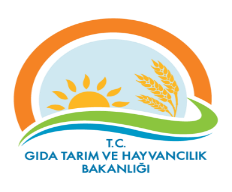 TEKİRDAĞ İL GIDA, TARIM ve HAYVANCILIK MÜDÜRLÜĞÜTEMEL SÜREÇ TANIM FORMUTEKİRDAĞ İL GIDA, TARIM ve HAYVANCILIK MÜDÜRLÜĞÜTEMEL SÜREÇ TANIM FORMUTEKİRDAĞ İL GIDA, TARIM ve HAYVANCILIK MÜDÜRLÜĞÜTEMEL SÜREÇ TANIM FORMUTEKİRDAĞ İL GIDA, TARIM ve HAYVANCILIK MÜDÜRLÜĞÜTEMEL SÜREÇ TANIM FORMUTEKİRDAĞ İL GIDA, TARIM ve HAYVANCILIK MÜDÜRLÜĞÜTEMEL SÜREÇ TANIM FORMUTEKİRDAĞ İL GIDA, TARIM ve HAYVANCILIK MÜDÜRLÜĞÜTEMEL SÜREÇ TANIM FORMUTEKİRDAĞ İL GIDA, TARIM ve HAYVANCILIK MÜDÜRLÜĞÜTEMEL SÜREÇ TANIM FORMUTEKİRDAĞ İL GIDA, TARIM ve HAYVANCILIK MÜDÜRLÜĞÜTEMEL SÜREÇ TANIM FORMUDokuman KoduDokuman KoduDokuman KoduDokuman KoduGTHB.59.İLM.KYS.038GTHB.59.İLM.KYS.038TEKİRDAĞ İL GIDA, TARIM ve HAYVANCILIK MÜDÜRLÜĞÜTEMEL SÜREÇ TANIM FORMUTEKİRDAĞ İL GIDA, TARIM ve HAYVANCILIK MÜDÜRLÜĞÜTEMEL SÜREÇ TANIM FORMUTEKİRDAĞ İL GIDA, TARIM ve HAYVANCILIK MÜDÜRLÜĞÜTEMEL SÜREÇ TANIM FORMUTEKİRDAĞ İL GIDA, TARIM ve HAYVANCILIK MÜDÜRLÜĞÜTEMEL SÜREÇ TANIM FORMUTEKİRDAĞ İL GIDA, TARIM ve HAYVANCILIK MÜDÜRLÜĞÜTEMEL SÜREÇ TANIM FORMUTEKİRDAĞ İL GIDA, TARIM ve HAYVANCILIK MÜDÜRLÜĞÜTEMEL SÜREÇ TANIM FORMUTEKİRDAĞ İL GIDA, TARIM ve HAYVANCILIK MÜDÜRLÜĞÜTEMEL SÜREÇ TANIM FORMUTEKİRDAĞ İL GIDA, TARIM ve HAYVANCILIK MÜDÜRLÜĞÜTEMEL SÜREÇ TANIM FORMURevizyon NoRevizyon NoRevizyon NoRevizyon NoTEKİRDAĞ İL GIDA, TARIM ve HAYVANCILIK MÜDÜRLÜĞÜTEMEL SÜREÇ TANIM FORMUTEKİRDAĞ İL GIDA, TARIM ve HAYVANCILIK MÜDÜRLÜĞÜTEMEL SÜREÇ TANIM FORMUTEKİRDAĞ İL GIDA, TARIM ve HAYVANCILIK MÜDÜRLÜĞÜTEMEL SÜREÇ TANIM FORMUTEKİRDAĞ İL GIDA, TARIM ve HAYVANCILIK MÜDÜRLÜĞÜTEMEL SÜREÇ TANIM FORMUTEKİRDAĞ İL GIDA, TARIM ve HAYVANCILIK MÜDÜRLÜĞÜTEMEL SÜREÇ TANIM FORMUTEKİRDAĞ İL GIDA, TARIM ve HAYVANCILIK MÜDÜRLÜĞÜTEMEL SÜREÇ TANIM FORMUTEKİRDAĞ İL GIDA, TARIM ve HAYVANCILIK MÜDÜRLÜĞÜTEMEL SÜREÇ TANIM FORMUTEKİRDAĞ İL GIDA, TARIM ve HAYVANCILIK MÜDÜRLÜĞÜTEMEL SÜREÇ TANIM FORMURevizyon TarihiRevizyon TarihiRevizyon TarihiRevizyon TarihiTEKİRDAĞ İL GIDA, TARIM ve HAYVANCILIK MÜDÜRLÜĞÜTEMEL SÜREÇ TANIM FORMUTEKİRDAĞ İL GIDA, TARIM ve HAYVANCILIK MÜDÜRLÜĞÜTEMEL SÜREÇ TANIM FORMUTEKİRDAĞ İL GIDA, TARIM ve HAYVANCILIK MÜDÜRLÜĞÜTEMEL SÜREÇ TANIM FORMUTEKİRDAĞ İL GIDA, TARIM ve HAYVANCILIK MÜDÜRLÜĞÜTEMEL SÜREÇ TANIM FORMUTEKİRDAĞ İL GIDA, TARIM ve HAYVANCILIK MÜDÜRLÜĞÜTEMEL SÜREÇ TANIM FORMUTEKİRDAĞ İL GIDA, TARIM ve HAYVANCILIK MÜDÜRLÜĞÜTEMEL SÜREÇ TANIM FORMUTEKİRDAĞ İL GIDA, TARIM ve HAYVANCILIK MÜDÜRLÜĞÜTEMEL SÜREÇ TANIM FORMUTEKİRDAĞ İL GIDA, TARIM ve HAYVANCILIK MÜDÜRLÜĞÜTEMEL SÜREÇ TANIM FORMUYayın TarihiYayın TarihiYayın TarihiYayın TarihiTEKİRDAĞ İL GIDA, TARIM ve HAYVANCILIK MÜDÜRLÜĞÜTEMEL SÜREÇ TANIM FORMUTEKİRDAĞ İL GIDA, TARIM ve HAYVANCILIK MÜDÜRLÜĞÜTEMEL SÜREÇ TANIM FORMUTEKİRDAĞ İL GIDA, TARIM ve HAYVANCILIK MÜDÜRLÜĞÜTEMEL SÜREÇ TANIM FORMUTEKİRDAĞ İL GIDA, TARIM ve HAYVANCILIK MÜDÜRLÜĞÜTEMEL SÜREÇ TANIM FORMUTEKİRDAĞ İL GIDA, TARIM ve HAYVANCILIK MÜDÜRLÜĞÜTEMEL SÜREÇ TANIM FORMUTEKİRDAĞ İL GIDA, TARIM ve HAYVANCILIK MÜDÜRLÜĞÜTEMEL SÜREÇ TANIM FORMUTEKİRDAĞ İL GIDA, TARIM ve HAYVANCILIK MÜDÜRLÜĞÜTEMEL SÜREÇ TANIM FORMUTEKİRDAĞ İL GIDA, TARIM ve HAYVANCILIK MÜDÜRLÜĞÜTEMEL SÜREÇ TANIM FORMUSayfa SayısıSayfa SayısıSayfa SayısıSayfa SayısıSüreç Adı Süreç Adı Süreç Adı DENETİM İŞLEMLERİ TEMEL  SÜRECİ DENETİM İŞLEMLERİ TEMEL  SÜRECİ DENETİM İŞLEMLERİ TEMEL  SÜRECİ DENETİM İŞLEMLERİ TEMEL  SÜRECİ DENETİM İŞLEMLERİ TEMEL  SÜRECİ DENETİM İŞLEMLERİ TEMEL  SÜRECİ DENETİM İŞLEMLERİ TEMEL  SÜRECİ DENETİM İŞLEMLERİ TEMEL  SÜRECİ DENETİM İŞLEMLERİ TEMEL  SÜRECİ DENETİM İŞLEMLERİ TEMEL  SÜRECİ Süreç No:038Süreç No:038Süreç No:038Süreç No:038Süreç No:038Süreç TipiSüreç TipiSüreç TipiOPERASYONELOPERASYONELOPERASYONELOPERASYONELOPERASYONELOPERASYONELOPERASYONELOPERASYONELOPERASYONELOPERASYONELOPERASYONELOPERASYONELOPERASYONELOPERASYONELOPERASYONELSüreç Sahibi  Süreç Sahibi  Süreç Sahibi  Gıda, Tarım ve Hayvancılık İl Müdürü (Kalite Yönetim Sistemi Lideri)Gıda, Tarım ve Hayvancılık İl Müdürü (Kalite Yönetim Sistemi Lideri)Gıda, Tarım ve Hayvancılık İl Müdürü (Kalite Yönetim Sistemi Lideri)Gıda, Tarım ve Hayvancılık İl Müdürü (Kalite Yönetim Sistemi Lideri)Gıda, Tarım ve Hayvancılık İl Müdürü (Kalite Yönetim Sistemi Lideri)Gıda, Tarım ve Hayvancılık İl Müdürü (Kalite Yönetim Sistemi Lideri)Gıda, Tarım ve Hayvancılık İl Müdürü (Kalite Yönetim Sistemi Lideri)Gıda, Tarım ve Hayvancılık İl Müdürü (Kalite Yönetim Sistemi Lideri)Gıda, Tarım ve Hayvancılık İl Müdürü (Kalite Yönetim Sistemi Lideri)Gıda, Tarım ve Hayvancılık İl Müdürü (Kalite Yönetim Sistemi Lideri)Gıda, Tarım ve Hayvancılık İl Müdürü (Kalite Yönetim Sistemi Lideri)Gıda, Tarım ve Hayvancılık İl Müdürü (Kalite Yönetim Sistemi Lideri)Gıda, Tarım ve Hayvancılık İl Müdürü (Kalite Yönetim Sistemi Lideri)Gıda, Tarım ve Hayvancılık İl Müdürü (Kalite Yönetim Sistemi Lideri)Gıda, Tarım ve Hayvancılık İl Müdürü (Kalite Yönetim Sistemi Lideri)Süreç Sorumlusu/SorumlularıSüreç Sorumlusu/SorumlularıSüreç Sorumlusu/Sorumlularıİlgili İl Müdür Yardımcısı İlgili Şube Müdürüİlgili İl Müdür Yardımcısı İlgili Şube Müdürüİlgili İl Müdür Yardımcısı İlgili Şube Müdürüİlgili İl Müdür Yardımcısı İlgili Şube Müdürüİlgili İl Müdür Yardımcısı İlgili Şube Müdürüİlgili İl Müdür Yardımcısı İlgili Şube Müdürüİlgili İl Müdür Yardımcısı İlgili Şube Müdürüİlgili İl Müdür Yardımcısı İlgili Şube Müdürüİlgili İl Müdür Yardımcısı İlgili Şube Müdürüİlgili İl Müdür Yardımcısı İlgili Şube Müdürüİlgili İl Müdür Yardımcısı İlgili Şube Müdürüİlgili İl Müdür Yardımcısı İlgili Şube Müdürüİlgili İl Müdür Yardımcısı İlgili Şube Müdürüİlgili İl Müdür Yardımcısı İlgili Şube Müdürüİlgili İl Müdür Yardımcısı İlgili Şube MüdürüSüreç UygulayıcılarıSüreç UygulayıcılarıSüreç UygulayıcılarıBirim Sorumlusu (Varsa)İlgili Personel (Yetkili- Sertifikasyon)Birim Sorumlusu (Varsa)İlgili Personel (Yetkili- Sertifikasyon)Birim Sorumlusu (Varsa)İlgili Personel (Yetkili- Sertifikasyon)Birim Sorumlusu (Varsa)İlgili Personel (Yetkili- Sertifikasyon)Birim Sorumlusu (Varsa)İlgili Personel (Yetkili- Sertifikasyon)Birim Sorumlusu (Varsa)İlgili Personel (Yetkili- Sertifikasyon)Birim Sorumlusu (Varsa)İlgili Personel (Yetkili- Sertifikasyon)Birim Sorumlusu (Varsa)İlgili Personel (Yetkili- Sertifikasyon)Birim Sorumlusu (Varsa)İlgili Personel (Yetkili- Sertifikasyon)Birim Sorumlusu (Varsa)İlgili Personel (Yetkili- Sertifikasyon)Birim Sorumlusu (Varsa)İlgili Personel (Yetkili- Sertifikasyon)Birim Sorumlusu (Varsa)İlgili Personel (Yetkili- Sertifikasyon)Birim Sorumlusu (Varsa)İlgili Personel (Yetkili- Sertifikasyon)Birim Sorumlusu (Varsa)İlgili Personel (Yetkili- Sertifikasyon)Birim Sorumlusu (Varsa)İlgili Personel (Yetkili- Sertifikasyon)SÜREÇ SINIRLARISÜREÇ SINIRLARISÜREÇ SINIRLARIBaşlangıç NoktasıBaşlangıç NoktasıBaşlangıç NoktasıSerbest Bölgeden Yapılacak Ürün İhracat BaşvurusuSerbest Bölgeden Yapılacak Ürün İhracat BaşvurusuSerbest Bölgeden Yapılacak Ürün İhracat BaşvurusuSerbest Bölgeden Yapılacak Ürün İhracat BaşvurusuSerbest Bölgeden Yapılacak Ürün İhracat BaşvurusuSerbest Bölgeden Yapılacak Ürün İhracat BaşvurusuSerbest Bölgeden Yapılacak Ürün İhracat BaşvurusuSerbest Bölgeden Yapılacak Ürün İhracat BaşvurusuSerbest Bölgeden Yapılacak Ürün İhracat BaşvurusuSerbest Bölgeden Yapılacak Ürün İhracat BaşvurusuSerbest Bölgeden Yapılacak Ürün İhracat BaşvurusuSerbest Bölgeden Yapılacak Ürün İhracat BaşvurusuSÜREÇ SINIRLARISÜREÇ SINIRLARISÜREÇ SINIRLARIBitiş NoktasıBitiş NoktasıBitiş NoktasıFirma Temsilcisine Sağlık Sertifikası Teslimi.Firma Temsilcisine Sağlık Sertifikası Teslimi.Firma Temsilcisine Sağlık Sertifikası Teslimi.Firma Temsilcisine Sağlık Sertifikası Teslimi.Firma Temsilcisine Sağlık Sertifikası Teslimi.Firma Temsilcisine Sağlık Sertifikası Teslimi.Firma Temsilcisine Sağlık Sertifikası Teslimi.Firma Temsilcisine Sağlık Sertifikası Teslimi.Firma Temsilcisine Sağlık Sertifikası Teslimi.Firma Temsilcisine Sağlık Sertifikası Teslimi.Firma Temsilcisine Sağlık Sertifikası Teslimi.Firma Temsilcisine Sağlık Sertifikası Teslimi.GİRDİLERGİRDİLERGİRDİLERGİRDİLERGİRDİLERGİRDİLERGİRDİLERGİRDİLERGİRDİLERGİRDİLERGİRDİLERGİRDİ SAĞLAYANLARGİRDİ SAĞLAYANLARGİRDİ SAĞLAYANLARGİRDİ SAĞLAYANLARGİRDİ SAĞLAYANLARGİRDİ SAĞLAYANLARGİRDİ SAĞLAYANLARBitkisel Gıda ve Yemin İhracatında Serbest Bölgelerde Faaliyet Gösteren İşletmelere Sağlık Sertifikası DüzenlenmesiBitkisel gıda ve/veya yem için firma temsilcisi Sağlık Sertifikası talebinde bulunur.              Başvuru yapıldıktan sonra başvuru  sisteme (EBYS) kaydedilir.SAĞLIK SERTİFİKASI DÜZENLEME  SÜRECİ:           1-(Gıda Güvenliği Bilgi Sistemi bundan sonra GGBS diye anılacaktır.) GGBS’ye kaydı yapılan ihracat işlemlerine ilişkin başvuru kaydın yapıldığı tarihten itibaren 7 gün içinde üretici/ihracatçı veya temsilcisi tarafından sertifika talep edilecek ürünlerin bulunduğu il/ilçe Müdürlüğüne müracat eder.           2-Başvuru dosyası Gıda ve Yem  Şube Müdürlüğüne gelir, kayda girer ve ilgili teknik personele Şube Müdürü tarafından havale edilir.          3-Teknik Personel Serbest Bölgede faaliyet gösteren İşletmenin Kayıt/Onay Belgesine sahip olup olmaması durumuna göre gerekli incelemeleri başlatır.            4-İlgili personel, başvuru dosyasındaki evraklardaki bilgilerle ggbs’deki bilgilerin tutarlı olup olmadığını, evraklarda eksiklik olup olmadığını ve evrakların mevzuata uygun olup olmadığını kontrol eder.Onay/kayıt belgesine sahip işletmelerden istenen evraklar:a)Beyanname (Ek-1)(GGBS den alınan çıktı)b)Ekli liste (Ek-2) (GGBS den alınan çıktı)c)alıcı ülke veya ithalatçı firma  talebi doğrultusunda  üretilmiş ürünler için  yurt içi piyasaya sunulmayacağına dair  Taahütname(Ek-5)ç) İhracat Ön Bildirim Formu(Ek-6) (GGBS den alınan çıktı)d) Yetki belgesi/vekaletname (geçerlilik süresi içinde bir defaya mahsusu alınır.)Onay/kayıt belgesine sahip olmayan  işletmelerden istenen evraklar:a)Beyanname (Ek-1)(GGBS den alınan çıktı)b)Ekli liste (Ek-2) (GGBS den alınan çıktı)c)alıcı ülke veya ithalatçı firma  talebi doğrultusunda  üretilmiş ürünler için  yurt içi piyasaya sunulmayacağına dair  Taahütname(Ek-5)ç) İhracat Ön Bildirim Formu(Ek-6) (GGBS den alınan çıktı)d) Yetki belgesi/vekaletname (geçerlilik süresi içinde bir defaya mahsusu alınır.)e) Serbest bölgeye girdikten sonra  işlem görmeden  ticarete konu olan ürünler için  ürünle birlikte gelen sağlık sertifikası,-Serbest Bölgede üretilen ürünler için ürünü oluşturan hammaddelerin her biri ile gelen sağlık sertifikaları, Türkiye’den Serbest Bölgeye giren ithal edilmiş ürünler veya hammaddeler için sertifika yerine  serbest bölge müdürlüğünce  düzenlenen serbest bölge işlem formu ve ithalat uygunluk yazısı           5- Değerlendirme sonucunda evraklarda eksiklik veya uyumsuzluk tespit edilmesi durumunda eksikliklerin giderilmesi için  üretici/ihracatçı veya temsilcisi  bilgilendirilir.             6-Dosyanın tam olması veya eksiklik giderilmesi durumunda kontrol görevlisi gerek görmesi halinde ürünün yerinde kimlik kontrolü ve fiziksel kontrol yapıp yapmayacağını belirler. -Onay/kayıt belgesine sahip işletmelerin ürünlerinin ihracat ve çıkış işlemlerinde insan, hayvan ve bitki sağlığı açısından  tehlike oluşturacağı düşünülen veya şüpheli haller dışında ürünlerden numune alınmadan Sağlık Sertifikası düzenlenir-Onay/kayıt belgesi olmayan işletmelerin ürünlerinin ihracat ve çıkış işlemlerinde  her parti üründen numune alınır, analiz sonucunun  alıcı ülke talebine veya Türk gıda/yem mevzuatına uygun olması durumunda Sertifika düzenlenir. -Asgari teknik ve hijyen şartları uygun olmayan işletmelerin ihracat başvurularında ürünlerden numune alınmaz ve sertifika düzenlenmez.-İşletmelerin aynı  yada başka bir Serbest Bölgeye ürün göndermek istemesi durumunda Sertifika düzenlenmez.-Serbest Bölgeye girdikten sonra  işlem görmeden orijinal ambalajıyla ihraç edilecek ürünlere Sertifika talep edilmesi halinde  her parti üründen numune alınır, analiz sonucunun  alıcı ülke talebine  veya Türk gıda/yem mevzuatına uygun olması durumunda Sertifika düzenlenir.          7-Kontrol görevlisinin ürünleri kontrol etmek istemesi halinde firma temsilcisi ile randevulaşarak firmanın temin ettiği araç ile ürünlerin bulunduğu alana gidilir. Kimlik kontrolü yapılır, veya varsa alıcı ülkenin talepleri doğrultusunda, alıcı ülkenin talebi yoksa Türk Gıda Kodeksi’ne uygunluğunu kontrol etmek amaçlı ürünlerden numune alınır.       8-Alınan numuneler Bakanlıkça uygun görülen laboratuvara elden teslim edilir Laboratuvar İl dışında ise  kargo ile gönderilir.      9- Numune analiz sonuçları alıcı ülkenin talepleri doğrultusunda, alıcı ülkenin talebi yoksa Türk Gıda Kodeksi’ne uygunluğu açısından değerlendirilir. GGBS girişleri yapılarak numune analiz sonuçları uygun olması durumunda Sağlık Sertifikası düzenlenir.    10- Sağlık Sertifikaları yeşil ve beyaz olmak üzere 2 nüsha çıkarılarak ve varsa ekli listeleri de teknik personel tarafından imzalanmak suretiyle üst yazı eşliğinde İl Müdür Yardımcısına onaya sunulur.11- Onaylanan Sağlık Sertifikaları ve üst yazısı firma yetkilisine elden teslim edilir ve başvurunun paraflı olan resmi yazısı ilgili personel tarafından dosyalanır.Bitkisel Gıda ve Yemin İhracatında Serbest Bölgelerde Faaliyet Gösteren İşletmelere Sağlık Sertifikası DüzenlenmesiBitkisel gıda ve/veya yem için firma temsilcisi Sağlık Sertifikası talebinde bulunur.              Başvuru yapıldıktan sonra başvuru  sisteme (EBYS) kaydedilir.SAĞLIK SERTİFİKASI DÜZENLEME  SÜRECİ:           1-(Gıda Güvenliği Bilgi Sistemi bundan sonra GGBS diye anılacaktır.) GGBS’ye kaydı yapılan ihracat işlemlerine ilişkin başvuru kaydın yapıldığı tarihten itibaren 7 gün içinde üretici/ihracatçı veya temsilcisi tarafından sertifika talep edilecek ürünlerin bulunduğu il/ilçe Müdürlüğüne müracat eder.           2-Başvuru dosyası Gıda ve Yem  Şube Müdürlüğüne gelir, kayda girer ve ilgili teknik personele Şube Müdürü tarafından havale edilir.          3-Teknik Personel Serbest Bölgede faaliyet gösteren İşletmenin Kayıt/Onay Belgesine sahip olup olmaması durumuna göre gerekli incelemeleri başlatır.            4-İlgili personel, başvuru dosyasındaki evraklardaki bilgilerle ggbs’deki bilgilerin tutarlı olup olmadığını, evraklarda eksiklik olup olmadığını ve evrakların mevzuata uygun olup olmadığını kontrol eder.Onay/kayıt belgesine sahip işletmelerden istenen evraklar:a)Beyanname (Ek-1)(GGBS den alınan çıktı)b)Ekli liste (Ek-2) (GGBS den alınan çıktı)c)alıcı ülke veya ithalatçı firma  talebi doğrultusunda  üretilmiş ürünler için  yurt içi piyasaya sunulmayacağına dair  Taahütname(Ek-5)ç) İhracat Ön Bildirim Formu(Ek-6) (GGBS den alınan çıktı)d) Yetki belgesi/vekaletname (geçerlilik süresi içinde bir defaya mahsusu alınır.)Onay/kayıt belgesine sahip olmayan  işletmelerden istenen evraklar:a)Beyanname (Ek-1)(GGBS den alınan çıktı)b)Ekli liste (Ek-2) (GGBS den alınan çıktı)c)alıcı ülke veya ithalatçı firma  talebi doğrultusunda  üretilmiş ürünler için  yurt içi piyasaya sunulmayacağına dair  Taahütname(Ek-5)ç) İhracat Ön Bildirim Formu(Ek-6) (GGBS den alınan çıktı)d) Yetki belgesi/vekaletname (geçerlilik süresi içinde bir defaya mahsusu alınır.)e) Serbest bölgeye girdikten sonra  işlem görmeden  ticarete konu olan ürünler için  ürünle birlikte gelen sağlık sertifikası,-Serbest Bölgede üretilen ürünler için ürünü oluşturan hammaddelerin her biri ile gelen sağlık sertifikaları, Türkiye’den Serbest Bölgeye giren ithal edilmiş ürünler veya hammaddeler için sertifika yerine  serbest bölge müdürlüğünce  düzenlenen serbest bölge işlem formu ve ithalat uygunluk yazısı           5- Değerlendirme sonucunda evraklarda eksiklik veya uyumsuzluk tespit edilmesi durumunda eksikliklerin giderilmesi için  üretici/ihracatçı veya temsilcisi  bilgilendirilir.             6-Dosyanın tam olması veya eksiklik giderilmesi durumunda kontrol görevlisi gerek görmesi halinde ürünün yerinde kimlik kontrolü ve fiziksel kontrol yapıp yapmayacağını belirler. -Onay/kayıt belgesine sahip işletmelerin ürünlerinin ihracat ve çıkış işlemlerinde insan, hayvan ve bitki sağlığı açısından  tehlike oluşturacağı düşünülen veya şüpheli haller dışında ürünlerden numune alınmadan Sağlık Sertifikası düzenlenir-Onay/kayıt belgesi olmayan işletmelerin ürünlerinin ihracat ve çıkış işlemlerinde  her parti üründen numune alınır, analiz sonucunun  alıcı ülke talebine veya Türk gıda/yem mevzuatına uygun olması durumunda Sertifika düzenlenir. -Asgari teknik ve hijyen şartları uygun olmayan işletmelerin ihracat başvurularında ürünlerden numune alınmaz ve sertifika düzenlenmez.-İşletmelerin aynı  yada başka bir Serbest Bölgeye ürün göndermek istemesi durumunda Sertifika düzenlenmez.-Serbest Bölgeye girdikten sonra  işlem görmeden orijinal ambalajıyla ihraç edilecek ürünlere Sertifika talep edilmesi halinde  her parti üründen numune alınır, analiz sonucunun  alıcı ülke talebine  veya Türk gıda/yem mevzuatına uygun olması durumunda Sertifika düzenlenir.          7-Kontrol görevlisinin ürünleri kontrol etmek istemesi halinde firma temsilcisi ile randevulaşarak firmanın temin ettiği araç ile ürünlerin bulunduğu alana gidilir. Kimlik kontrolü yapılır, veya varsa alıcı ülkenin talepleri doğrultusunda, alıcı ülkenin talebi yoksa Türk Gıda Kodeksi’ne uygunluğunu kontrol etmek amaçlı ürünlerden numune alınır.       8-Alınan numuneler Bakanlıkça uygun görülen laboratuvara elden teslim edilir Laboratuvar İl dışında ise  kargo ile gönderilir.      9- Numune analiz sonuçları alıcı ülkenin talepleri doğrultusunda, alıcı ülkenin talebi yoksa Türk Gıda Kodeksi’ne uygunluğu açısından değerlendirilir. GGBS girişleri yapılarak numune analiz sonuçları uygun olması durumunda Sağlık Sertifikası düzenlenir.    10- Sağlık Sertifikaları yeşil ve beyaz olmak üzere 2 nüsha çıkarılarak ve varsa ekli listeleri de teknik personel tarafından imzalanmak suretiyle üst yazı eşliğinde İl Müdür Yardımcısına onaya sunulur.11- Onaylanan Sağlık Sertifikaları ve üst yazısı firma yetkilisine elden teslim edilir ve başvurunun paraflı olan resmi yazısı ilgili personel tarafından dosyalanır.Bitkisel Gıda ve Yemin İhracatında Serbest Bölgelerde Faaliyet Gösteren İşletmelere Sağlık Sertifikası DüzenlenmesiBitkisel gıda ve/veya yem için firma temsilcisi Sağlık Sertifikası talebinde bulunur.              Başvuru yapıldıktan sonra başvuru  sisteme (EBYS) kaydedilir.SAĞLIK SERTİFİKASI DÜZENLEME  SÜRECİ:           1-(Gıda Güvenliği Bilgi Sistemi bundan sonra GGBS diye anılacaktır.) GGBS’ye kaydı yapılan ihracat işlemlerine ilişkin başvuru kaydın yapıldığı tarihten itibaren 7 gün içinde üretici/ihracatçı veya temsilcisi tarafından sertifika talep edilecek ürünlerin bulunduğu il/ilçe Müdürlüğüne müracat eder.           2-Başvuru dosyası Gıda ve Yem  Şube Müdürlüğüne gelir, kayda girer ve ilgili teknik personele Şube Müdürü tarafından havale edilir.          3-Teknik Personel Serbest Bölgede faaliyet gösteren İşletmenin Kayıt/Onay Belgesine sahip olup olmaması durumuna göre gerekli incelemeleri başlatır.            4-İlgili personel, başvuru dosyasındaki evraklardaki bilgilerle ggbs’deki bilgilerin tutarlı olup olmadığını, evraklarda eksiklik olup olmadığını ve evrakların mevzuata uygun olup olmadığını kontrol eder.Onay/kayıt belgesine sahip işletmelerden istenen evraklar:a)Beyanname (Ek-1)(GGBS den alınan çıktı)b)Ekli liste (Ek-2) (GGBS den alınan çıktı)c)alıcı ülke veya ithalatçı firma  talebi doğrultusunda  üretilmiş ürünler için  yurt içi piyasaya sunulmayacağına dair  Taahütname(Ek-5)ç) İhracat Ön Bildirim Formu(Ek-6) (GGBS den alınan çıktı)d) Yetki belgesi/vekaletname (geçerlilik süresi içinde bir defaya mahsusu alınır.)Onay/kayıt belgesine sahip olmayan  işletmelerden istenen evraklar:a)Beyanname (Ek-1)(GGBS den alınan çıktı)b)Ekli liste (Ek-2) (GGBS den alınan çıktı)c)alıcı ülke veya ithalatçı firma  talebi doğrultusunda  üretilmiş ürünler için  yurt içi piyasaya sunulmayacağına dair  Taahütname(Ek-5)ç) İhracat Ön Bildirim Formu(Ek-6) (GGBS den alınan çıktı)d) Yetki belgesi/vekaletname (geçerlilik süresi içinde bir defaya mahsusu alınır.)e) Serbest bölgeye girdikten sonra  işlem görmeden  ticarete konu olan ürünler için  ürünle birlikte gelen sağlık sertifikası,-Serbest Bölgede üretilen ürünler için ürünü oluşturan hammaddelerin her biri ile gelen sağlık sertifikaları, Türkiye’den Serbest Bölgeye giren ithal edilmiş ürünler veya hammaddeler için sertifika yerine  serbest bölge müdürlüğünce  düzenlenen serbest bölge işlem formu ve ithalat uygunluk yazısı           5- Değerlendirme sonucunda evraklarda eksiklik veya uyumsuzluk tespit edilmesi durumunda eksikliklerin giderilmesi için  üretici/ihracatçı veya temsilcisi  bilgilendirilir.             6-Dosyanın tam olması veya eksiklik giderilmesi durumunda kontrol görevlisi gerek görmesi halinde ürünün yerinde kimlik kontrolü ve fiziksel kontrol yapıp yapmayacağını belirler. -Onay/kayıt belgesine sahip işletmelerin ürünlerinin ihracat ve çıkış işlemlerinde insan, hayvan ve bitki sağlığı açısından  tehlike oluşturacağı düşünülen veya şüpheli haller dışında ürünlerden numune alınmadan Sağlık Sertifikası düzenlenir-Onay/kayıt belgesi olmayan işletmelerin ürünlerinin ihracat ve çıkış işlemlerinde  her parti üründen numune alınır, analiz sonucunun  alıcı ülke talebine veya Türk gıda/yem mevzuatına uygun olması durumunda Sertifika düzenlenir. -Asgari teknik ve hijyen şartları uygun olmayan işletmelerin ihracat başvurularında ürünlerden numune alınmaz ve sertifika düzenlenmez.-İşletmelerin aynı  yada başka bir Serbest Bölgeye ürün göndermek istemesi durumunda Sertifika düzenlenmez.-Serbest Bölgeye girdikten sonra  işlem görmeden orijinal ambalajıyla ihraç edilecek ürünlere Sertifika talep edilmesi halinde  her parti üründen numune alınır, analiz sonucunun  alıcı ülke talebine  veya Türk gıda/yem mevzuatına uygun olması durumunda Sertifika düzenlenir.          7-Kontrol görevlisinin ürünleri kontrol etmek istemesi halinde firma temsilcisi ile randevulaşarak firmanın temin ettiği araç ile ürünlerin bulunduğu alana gidilir. Kimlik kontrolü yapılır, veya varsa alıcı ülkenin talepleri doğrultusunda, alıcı ülkenin talebi yoksa Türk Gıda Kodeksi’ne uygunluğunu kontrol etmek amaçlı ürünlerden numune alınır.       8-Alınan numuneler Bakanlıkça uygun görülen laboratuvara elden teslim edilir Laboratuvar İl dışında ise  kargo ile gönderilir.      9- Numune analiz sonuçları alıcı ülkenin talepleri doğrultusunda, alıcı ülkenin talebi yoksa Türk Gıda Kodeksi’ne uygunluğu açısından değerlendirilir. GGBS girişleri yapılarak numune analiz sonuçları uygun olması durumunda Sağlık Sertifikası düzenlenir.    10- Sağlık Sertifikaları yeşil ve beyaz olmak üzere 2 nüsha çıkarılarak ve varsa ekli listeleri de teknik personel tarafından imzalanmak suretiyle üst yazı eşliğinde İl Müdür Yardımcısına onaya sunulur.11- Onaylanan Sağlık Sertifikaları ve üst yazısı firma yetkilisine elden teslim edilir ve başvurunun paraflı olan resmi yazısı ilgili personel tarafından dosyalanır.Bitkisel Gıda ve Yemin İhracatında Serbest Bölgelerde Faaliyet Gösteren İşletmelere Sağlık Sertifikası DüzenlenmesiBitkisel gıda ve/veya yem için firma temsilcisi Sağlık Sertifikası talebinde bulunur.              Başvuru yapıldıktan sonra başvuru  sisteme (EBYS) kaydedilir.SAĞLIK SERTİFİKASI DÜZENLEME  SÜRECİ:           1-(Gıda Güvenliği Bilgi Sistemi bundan sonra GGBS diye anılacaktır.) GGBS’ye kaydı yapılan ihracat işlemlerine ilişkin başvuru kaydın yapıldığı tarihten itibaren 7 gün içinde üretici/ihracatçı veya temsilcisi tarafından sertifika talep edilecek ürünlerin bulunduğu il/ilçe Müdürlüğüne müracat eder.           2-Başvuru dosyası Gıda ve Yem  Şube Müdürlüğüne gelir, kayda girer ve ilgili teknik personele Şube Müdürü tarafından havale edilir.          3-Teknik Personel Serbest Bölgede faaliyet gösteren İşletmenin Kayıt/Onay Belgesine sahip olup olmaması durumuna göre gerekli incelemeleri başlatır.            4-İlgili personel, başvuru dosyasındaki evraklardaki bilgilerle ggbs’deki bilgilerin tutarlı olup olmadığını, evraklarda eksiklik olup olmadığını ve evrakların mevzuata uygun olup olmadığını kontrol eder.Onay/kayıt belgesine sahip işletmelerden istenen evraklar:a)Beyanname (Ek-1)(GGBS den alınan çıktı)b)Ekli liste (Ek-2) (GGBS den alınan çıktı)c)alıcı ülke veya ithalatçı firma  talebi doğrultusunda  üretilmiş ürünler için  yurt içi piyasaya sunulmayacağına dair  Taahütname(Ek-5)ç) İhracat Ön Bildirim Formu(Ek-6) (GGBS den alınan çıktı)d) Yetki belgesi/vekaletname (geçerlilik süresi içinde bir defaya mahsusu alınır.)Onay/kayıt belgesine sahip olmayan  işletmelerden istenen evraklar:a)Beyanname (Ek-1)(GGBS den alınan çıktı)b)Ekli liste (Ek-2) (GGBS den alınan çıktı)c)alıcı ülke veya ithalatçı firma  talebi doğrultusunda  üretilmiş ürünler için  yurt içi piyasaya sunulmayacağına dair  Taahütname(Ek-5)ç) İhracat Ön Bildirim Formu(Ek-6) (GGBS den alınan çıktı)d) Yetki belgesi/vekaletname (geçerlilik süresi içinde bir defaya mahsusu alınır.)e) Serbest bölgeye girdikten sonra  işlem görmeden  ticarete konu olan ürünler için  ürünle birlikte gelen sağlık sertifikası,-Serbest Bölgede üretilen ürünler için ürünü oluşturan hammaddelerin her biri ile gelen sağlık sertifikaları, Türkiye’den Serbest Bölgeye giren ithal edilmiş ürünler veya hammaddeler için sertifika yerine  serbest bölge müdürlüğünce  düzenlenen serbest bölge işlem formu ve ithalat uygunluk yazısı           5- Değerlendirme sonucunda evraklarda eksiklik veya uyumsuzluk tespit edilmesi durumunda eksikliklerin giderilmesi için  üretici/ihracatçı veya temsilcisi  bilgilendirilir.             6-Dosyanın tam olması veya eksiklik giderilmesi durumunda kontrol görevlisi gerek görmesi halinde ürünün yerinde kimlik kontrolü ve fiziksel kontrol yapıp yapmayacağını belirler. -Onay/kayıt belgesine sahip işletmelerin ürünlerinin ihracat ve çıkış işlemlerinde insan, hayvan ve bitki sağlığı açısından  tehlike oluşturacağı düşünülen veya şüpheli haller dışında ürünlerden numune alınmadan Sağlık Sertifikası düzenlenir-Onay/kayıt belgesi olmayan işletmelerin ürünlerinin ihracat ve çıkış işlemlerinde  her parti üründen numune alınır, analiz sonucunun  alıcı ülke talebine veya Türk gıda/yem mevzuatına uygun olması durumunda Sertifika düzenlenir. -Asgari teknik ve hijyen şartları uygun olmayan işletmelerin ihracat başvurularında ürünlerden numune alınmaz ve sertifika düzenlenmez.-İşletmelerin aynı  yada başka bir Serbest Bölgeye ürün göndermek istemesi durumunda Sertifika düzenlenmez.-Serbest Bölgeye girdikten sonra  işlem görmeden orijinal ambalajıyla ihraç edilecek ürünlere Sertifika talep edilmesi halinde  her parti üründen numune alınır, analiz sonucunun  alıcı ülke talebine  veya Türk gıda/yem mevzuatına uygun olması durumunda Sertifika düzenlenir.          7-Kontrol görevlisinin ürünleri kontrol etmek istemesi halinde firma temsilcisi ile randevulaşarak firmanın temin ettiği araç ile ürünlerin bulunduğu alana gidilir. Kimlik kontrolü yapılır, veya varsa alıcı ülkenin talepleri doğrultusunda, alıcı ülkenin talebi yoksa Türk Gıda Kodeksi’ne uygunluğunu kontrol etmek amaçlı ürünlerden numune alınır.       8-Alınan numuneler Bakanlıkça uygun görülen laboratuvara elden teslim edilir Laboratuvar İl dışında ise  kargo ile gönderilir.      9- Numune analiz sonuçları alıcı ülkenin talepleri doğrultusunda, alıcı ülkenin talebi yoksa Türk Gıda Kodeksi’ne uygunluğu açısından değerlendirilir. GGBS girişleri yapılarak numune analiz sonuçları uygun olması durumunda Sağlık Sertifikası düzenlenir.    10- Sağlık Sertifikaları yeşil ve beyaz olmak üzere 2 nüsha çıkarılarak ve varsa ekli listeleri de teknik personel tarafından imzalanmak suretiyle üst yazı eşliğinde İl Müdür Yardımcısına onaya sunulur.11- Onaylanan Sağlık Sertifikaları ve üst yazısı firma yetkilisine elden teslim edilir ve başvurunun paraflı olan resmi yazısı ilgili personel tarafından dosyalanır.Bitkisel Gıda ve Yemin İhracatında Serbest Bölgelerde Faaliyet Gösteren İşletmelere Sağlık Sertifikası DüzenlenmesiBitkisel gıda ve/veya yem için firma temsilcisi Sağlık Sertifikası talebinde bulunur.              Başvuru yapıldıktan sonra başvuru  sisteme (EBYS) kaydedilir.SAĞLIK SERTİFİKASI DÜZENLEME  SÜRECİ:           1-(Gıda Güvenliği Bilgi Sistemi bundan sonra GGBS diye anılacaktır.) GGBS’ye kaydı yapılan ihracat işlemlerine ilişkin başvuru kaydın yapıldığı tarihten itibaren 7 gün içinde üretici/ihracatçı veya temsilcisi tarafından sertifika talep edilecek ürünlerin bulunduğu il/ilçe Müdürlüğüne müracat eder.           2-Başvuru dosyası Gıda ve Yem  Şube Müdürlüğüne gelir, kayda girer ve ilgili teknik personele Şube Müdürü tarafından havale edilir.          3-Teknik Personel Serbest Bölgede faaliyet gösteren İşletmenin Kayıt/Onay Belgesine sahip olup olmaması durumuna göre gerekli incelemeleri başlatır.            4-İlgili personel, başvuru dosyasındaki evraklardaki bilgilerle ggbs’deki bilgilerin tutarlı olup olmadığını, evraklarda eksiklik olup olmadığını ve evrakların mevzuata uygun olup olmadığını kontrol eder.Onay/kayıt belgesine sahip işletmelerden istenen evraklar:a)Beyanname (Ek-1)(GGBS den alınan çıktı)b)Ekli liste (Ek-2) (GGBS den alınan çıktı)c)alıcı ülke veya ithalatçı firma  talebi doğrultusunda  üretilmiş ürünler için  yurt içi piyasaya sunulmayacağına dair  Taahütname(Ek-5)ç) İhracat Ön Bildirim Formu(Ek-6) (GGBS den alınan çıktı)d) Yetki belgesi/vekaletname (geçerlilik süresi içinde bir defaya mahsusu alınır.)Onay/kayıt belgesine sahip olmayan  işletmelerden istenen evraklar:a)Beyanname (Ek-1)(GGBS den alınan çıktı)b)Ekli liste (Ek-2) (GGBS den alınan çıktı)c)alıcı ülke veya ithalatçı firma  talebi doğrultusunda  üretilmiş ürünler için  yurt içi piyasaya sunulmayacağına dair  Taahütname(Ek-5)ç) İhracat Ön Bildirim Formu(Ek-6) (GGBS den alınan çıktı)d) Yetki belgesi/vekaletname (geçerlilik süresi içinde bir defaya mahsusu alınır.)e) Serbest bölgeye girdikten sonra  işlem görmeden  ticarete konu olan ürünler için  ürünle birlikte gelen sağlık sertifikası,-Serbest Bölgede üretilen ürünler için ürünü oluşturan hammaddelerin her biri ile gelen sağlık sertifikaları, Türkiye’den Serbest Bölgeye giren ithal edilmiş ürünler veya hammaddeler için sertifika yerine  serbest bölge müdürlüğünce  düzenlenen serbest bölge işlem formu ve ithalat uygunluk yazısı           5- Değerlendirme sonucunda evraklarda eksiklik veya uyumsuzluk tespit edilmesi durumunda eksikliklerin giderilmesi için  üretici/ihracatçı veya temsilcisi  bilgilendirilir.             6-Dosyanın tam olması veya eksiklik giderilmesi durumunda kontrol görevlisi gerek görmesi halinde ürünün yerinde kimlik kontrolü ve fiziksel kontrol yapıp yapmayacağını belirler. -Onay/kayıt belgesine sahip işletmelerin ürünlerinin ihracat ve çıkış işlemlerinde insan, hayvan ve bitki sağlığı açısından  tehlike oluşturacağı düşünülen veya şüpheli haller dışında ürünlerden numune alınmadan Sağlık Sertifikası düzenlenir-Onay/kayıt belgesi olmayan işletmelerin ürünlerinin ihracat ve çıkış işlemlerinde  her parti üründen numune alınır, analiz sonucunun  alıcı ülke talebine veya Türk gıda/yem mevzuatına uygun olması durumunda Sertifika düzenlenir. -Asgari teknik ve hijyen şartları uygun olmayan işletmelerin ihracat başvurularında ürünlerden numune alınmaz ve sertifika düzenlenmez.-İşletmelerin aynı  yada başka bir Serbest Bölgeye ürün göndermek istemesi durumunda Sertifika düzenlenmez.-Serbest Bölgeye girdikten sonra  işlem görmeden orijinal ambalajıyla ihraç edilecek ürünlere Sertifika talep edilmesi halinde  her parti üründen numune alınır, analiz sonucunun  alıcı ülke talebine  veya Türk gıda/yem mevzuatına uygun olması durumunda Sertifika düzenlenir.          7-Kontrol görevlisinin ürünleri kontrol etmek istemesi halinde firma temsilcisi ile randevulaşarak firmanın temin ettiği araç ile ürünlerin bulunduğu alana gidilir. Kimlik kontrolü yapılır, veya varsa alıcı ülkenin talepleri doğrultusunda, alıcı ülkenin talebi yoksa Türk Gıda Kodeksi’ne uygunluğunu kontrol etmek amaçlı ürünlerden numune alınır.       8-Alınan numuneler Bakanlıkça uygun görülen laboratuvara elden teslim edilir Laboratuvar İl dışında ise  kargo ile gönderilir.      9- Numune analiz sonuçları alıcı ülkenin talepleri doğrultusunda, alıcı ülkenin talebi yoksa Türk Gıda Kodeksi’ne uygunluğu açısından değerlendirilir. GGBS girişleri yapılarak numune analiz sonuçları uygun olması durumunda Sağlık Sertifikası düzenlenir.    10- Sağlık Sertifikaları yeşil ve beyaz olmak üzere 2 nüsha çıkarılarak ve varsa ekli listeleri de teknik personel tarafından imzalanmak suretiyle üst yazı eşliğinde İl Müdür Yardımcısına onaya sunulur.11- Onaylanan Sağlık Sertifikaları ve üst yazısı firma yetkilisine elden teslim edilir ve başvurunun paraflı olan resmi yazısı ilgili personel tarafından dosyalanır.Bitkisel Gıda ve Yemin İhracatında Serbest Bölgelerde Faaliyet Gösteren İşletmelere Sağlık Sertifikası DüzenlenmesiBitkisel gıda ve/veya yem için firma temsilcisi Sağlık Sertifikası talebinde bulunur.              Başvuru yapıldıktan sonra başvuru  sisteme (EBYS) kaydedilir.SAĞLIK SERTİFİKASI DÜZENLEME  SÜRECİ:           1-(Gıda Güvenliği Bilgi Sistemi bundan sonra GGBS diye anılacaktır.) GGBS’ye kaydı yapılan ihracat işlemlerine ilişkin başvuru kaydın yapıldığı tarihten itibaren 7 gün içinde üretici/ihracatçı veya temsilcisi tarafından sertifika talep edilecek ürünlerin bulunduğu il/ilçe Müdürlüğüne müracat eder.           2-Başvuru dosyası Gıda ve Yem  Şube Müdürlüğüne gelir, kayda girer ve ilgili teknik personele Şube Müdürü tarafından havale edilir.          3-Teknik Personel Serbest Bölgede faaliyet gösteren İşletmenin Kayıt/Onay Belgesine sahip olup olmaması durumuna göre gerekli incelemeleri başlatır.            4-İlgili personel, başvuru dosyasındaki evraklardaki bilgilerle ggbs’deki bilgilerin tutarlı olup olmadığını, evraklarda eksiklik olup olmadığını ve evrakların mevzuata uygun olup olmadığını kontrol eder.Onay/kayıt belgesine sahip işletmelerden istenen evraklar:a)Beyanname (Ek-1)(GGBS den alınan çıktı)b)Ekli liste (Ek-2) (GGBS den alınan çıktı)c)alıcı ülke veya ithalatçı firma  talebi doğrultusunda  üretilmiş ürünler için  yurt içi piyasaya sunulmayacağına dair  Taahütname(Ek-5)ç) İhracat Ön Bildirim Formu(Ek-6) (GGBS den alınan çıktı)d) Yetki belgesi/vekaletname (geçerlilik süresi içinde bir defaya mahsusu alınır.)Onay/kayıt belgesine sahip olmayan  işletmelerden istenen evraklar:a)Beyanname (Ek-1)(GGBS den alınan çıktı)b)Ekli liste (Ek-2) (GGBS den alınan çıktı)c)alıcı ülke veya ithalatçı firma  talebi doğrultusunda  üretilmiş ürünler için  yurt içi piyasaya sunulmayacağına dair  Taahütname(Ek-5)ç) İhracat Ön Bildirim Formu(Ek-6) (GGBS den alınan çıktı)d) Yetki belgesi/vekaletname (geçerlilik süresi içinde bir defaya mahsusu alınır.)e) Serbest bölgeye girdikten sonra  işlem görmeden  ticarete konu olan ürünler için  ürünle birlikte gelen sağlık sertifikası,-Serbest Bölgede üretilen ürünler için ürünü oluşturan hammaddelerin her biri ile gelen sağlık sertifikaları, Türkiye’den Serbest Bölgeye giren ithal edilmiş ürünler veya hammaddeler için sertifika yerine  serbest bölge müdürlüğünce  düzenlenen serbest bölge işlem formu ve ithalat uygunluk yazısı           5- Değerlendirme sonucunda evraklarda eksiklik veya uyumsuzluk tespit edilmesi durumunda eksikliklerin giderilmesi için  üretici/ihracatçı veya temsilcisi  bilgilendirilir.             6-Dosyanın tam olması veya eksiklik giderilmesi durumunda kontrol görevlisi gerek görmesi halinde ürünün yerinde kimlik kontrolü ve fiziksel kontrol yapıp yapmayacağını belirler. -Onay/kayıt belgesine sahip işletmelerin ürünlerinin ihracat ve çıkış işlemlerinde insan, hayvan ve bitki sağlığı açısından  tehlike oluşturacağı düşünülen veya şüpheli haller dışında ürünlerden numune alınmadan Sağlık Sertifikası düzenlenir-Onay/kayıt belgesi olmayan işletmelerin ürünlerinin ihracat ve çıkış işlemlerinde  her parti üründen numune alınır, analiz sonucunun  alıcı ülke talebine veya Türk gıda/yem mevzuatına uygun olması durumunda Sertifika düzenlenir. -Asgari teknik ve hijyen şartları uygun olmayan işletmelerin ihracat başvurularında ürünlerden numune alınmaz ve sertifika düzenlenmez.-İşletmelerin aynı  yada başka bir Serbest Bölgeye ürün göndermek istemesi durumunda Sertifika düzenlenmez.-Serbest Bölgeye girdikten sonra  işlem görmeden orijinal ambalajıyla ihraç edilecek ürünlere Sertifika talep edilmesi halinde  her parti üründen numune alınır, analiz sonucunun  alıcı ülke talebine  veya Türk gıda/yem mevzuatına uygun olması durumunda Sertifika düzenlenir.          7-Kontrol görevlisinin ürünleri kontrol etmek istemesi halinde firma temsilcisi ile randevulaşarak firmanın temin ettiği araç ile ürünlerin bulunduğu alana gidilir. Kimlik kontrolü yapılır, veya varsa alıcı ülkenin talepleri doğrultusunda, alıcı ülkenin talebi yoksa Türk Gıda Kodeksi’ne uygunluğunu kontrol etmek amaçlı ürünlerden numune alınır.       8-Alınan numuneler Bakanlıkça uygun görülen laboratuvara elden teslim edilir Laboratuvar İl dışında ise  kargo ile gönderilir.      9- Numune analiz sonuçları alıcı ülkenin talepleri doğrultusunda, alıcı ülkenin talebi yoksa Türk Gıda Kodeksi’ne uygunluğu açısından değerlendirilir. GGBS girişleri yapılarak numune analiz sonuçları uygun olması durumunda Sağlık Sertifikası düzenlenir.    10- Sağlık Sertifikaları yeşil ve beyaz olmak üzere 2 nüsha çıkarılarak ve varsa ekli listeleri de teknik personel tarafından imzalanmak suretiyle üst yazı eşliğinde İl Müdür Yardımcısına onaya sunulur.11- Onaylanan Sağlık Sertifikaları ve üst yazısı firma yetkilisine elden teslim edilir ve başvurunun paraflı olan resmi yazısı ilgili personel tarafından dosyalanır.Bitkisel Gıda ve Yemin İhracatında Serbest Bölgelerde Faaliyet Gösteren İşletmelere Sağlık Sertifikası DüzenlenmesiBitkisel gıda ve/veya yem için firma temsilcisi Sağlık Sertifikası talebinde bulunur.              Başvuru yapıldıktan sonra başvuru  sisteme (EBYS) kaydedilir.SAĞLIK SERTİFİKASI DÜZENLEME  SÜRECİ:           1-(Gıda Güvenliği Bilgi Sistemi bundan sonra GGBS diye anılacaktır.) GGBS’ye kaydı yapılan ihracat işlemlerine ilişkin başvuru kaydın yapıldığı tarihten itibaren 7 gün içinde üretici/ihracatçı veya temsilcisi tarafından sertifika talep edilecek ürünlerin bulunduğu il/ilçe Müdürlüğüne müracat eder.           2-Başvuru dosyası Gıda ve Yem  Şube Müdürlüğüne gelir, kayda girer ve ilgili teknik personele Şube Müdürü tarafından havale edilir.          3-Teknik Personel Serbest Bölgede faaliyet gösteren İşletmenin Kayıt/Onay Belgesine sahip olup olmaması durumuna göre gerekli incelemeleri başlatır.            4-İlgili personel, başvuru dosyasındaki evraklardaki bilgilerle ggbs’deki bilgilerin tutarlı olup olmadığını, evraklarda eksiklik olup olmadığını ve evrakların mevzuata uygun olup olmadığını kontrol eder.Onay/kayıt belgesine sahip işletmelerden istenen evraklar:a)Beyanname (Ek-1)(GGBS den alınan çıktı)b)Ekli liste (Ek-2) (GGBS den alınan çıktı)c)alıcı ülke veya ithalatçı firma  talebi doğrultusunda  üretilmiş ürünler için  yurt içi piyasaya sunulmayacağına dair  Taahütname(Ek-5)ç) İhracat Ön Bildirim Formu(Ek-6) (GGBS den alınan çıktı)d) Yetki belgesi/vekaletname (geçerlilik süresi içinde bir defaya mahsusu alınır.)Onay/kayıt belgesine sahip olmayan  işletmelerden istenen evraklar:a)Beyanname (Ek-1)(GGBS den alınan çıktı)b)Ekli liste (Ek-2) (GGBS den alınan çıktı)c)alıcı ülke veya ithalatçı firma  talebi doğrultusunda  üretilmiş ürünler için  yurt içi piyasaya sunulmayacağına dair  Taahütname(Ek-5)ç) İhracat Ön Bildirim Formu(Ek-6) (GGBS den alınan çıktı)d) Yetki belgesi/vekaletname (geçerlilik süresi içinde bir defaya mahsusu alınır.)e) Serbest bölgeye girdikten sonra  işlem görmeden  ticarete konu olan ürünler için  ürünle birlikte gelen sağlık sertifikası,-Serbest Bölgede üretilen ürünler için ürünü oluşturan hammaddelerin her biri ile gelen sağlık sertifikaları, Türkiye’den Serbest Bölgeye giren ithal edilmiş ürünler veya hammaddeler için sertifika yerine  serbest bölge müdürlüğünce  düzenlenen serbest bölge işlem formu ve ithalat uygunluk yazısı           5- Değerlendirme sonucunda evraklarda eksiklik veya uyumsuzluk tespit edilmesi durumunda eksikliklerin giderilmesi için  üretici/ihracatçı veya temsilcisi  bilgilendirilir.             6-Dosyanın tam olması veya eksiklik giderilmesi durumunda kontrol görevlisi gerek görmesi halinde ürünün yerinde kimlik kontrolü ve fiziksel kontrol yapıp yapmayacağını belirler. -Onay/kayıt belgesine sahip işletmelerin ürünlerinin ihracat ve çıkış işlemlerinde insan, hayvan ve bitki sağlığı açısından  tehlike oluşturacağı düşünülen veya şüpheli haller dışında ürünlerden numune alınmadan Sağlık Sertifikası düzenlenir-Onay/kayıt belgesi olmayan işletmelerin ürünlerinin ihracat ve çıkış işlemlerinde  her parti üründen numune alınır, analiz sonucunun  alıcı ülke talebine veya Türk gıda/yem mevzuatına uygun olması durumunda Sertifika düzenlenir. -Asgari teknik ve hijyen şartları uygun olmayan işletmelerin ihracat başvurularında ürünlerden numune alınmaz ve sertifika düzenlenmez.-İşletmelerin aynı  yada başka bir Serbest Bölgeye ürün göndermek istemesi durumunda Sertifika düzenlenmez.-Serbest Bölgeye girdikten sonra  işlem görmeden orijinal ambalajıyla ihraç edilecek ürünlere Sertifika talep edilmesi halinde  her parti üründen numune alınır, analiz sonucunun  alıcı ülke talebine  veya Türk gıda/yem mevzuatına uygun olması durumunda Sertifika düzenlenir.          7-Kontrol görevlisinin ürünleri kontrol etmek istemesi halinde firma temsilcisi ile randevulaşarak firmanın temin ettiği araç ile ürünlerin bulunduğu alana gidilir. Kimlik kontrolü yapılır, veya varsa alıcı ülkenin talepleri doğrultusunda, alıcı ülkenin talebi yoksa Türk Gıda Kodeksi’ne uygunluğunu kontrol etmek amaçlı ürünlerden numune alınır.       8-Alınan numuneler Bakanlıkça uygun görülen laboratuvara elden teslim edilir Laboratuvar İl dışında ise  kargo ile gönderilir.      9- Numune analiz sonuçları alıcı ülkenin talepleri doğrultusunda, alıcı ülkenin talebi yoksa Türk Gıda Kodeksi’ne uygunluğu açısından değerlendirilir. GGBS girişleri yapılarak numune analiz sonuçları uygun olması durumunda Sağlık Sertifikası düzenlenir.    10- Sağlık Sertifikaları yeşil ve beyaz olmak üzere 2 nüsha çıkarılarak ve varsa ekli listeleri de teknik personel tarafından imzalanmak suretiyle üst yazı eşliğinde İl Müdür Yardımcısına onaya sunulur.11- Onaylanan Sağlık Sertifikaları ve üst yazısı firma yetkilisine elden teslim edilir ve başvurunun paraflı olan resmi yazısı ilgili personel tarafından dosyalanır.Bitkisel Gıda ve Yemin İhracatında Serbest Bölgelerde Faaliyet Gösteren İşletmelere Sağlık Sertifikası DüzenlenmesiBitkisel gıda ve/veya yem için firma temsilcisi Sağlık Sertifikası talebinde bulunur.              Başvuru yapıldıktan sonra başvuru  sisteme (EBYS) kaydedilir.SAĞLIK SERTİFİKASI DÜZENLEME  SÜRECİ:           1-(Gıda Güvenliği Bilgi Sistemi bundan sonra GGBS diye anılacaktır.) GGBS’ye kaydı yapılan ihracat işlemlerine ilişkin başvuru kaydın yapıldığı tarihten itibaren 7 gün içinde üretici/ihracatçı veya temsilcisi tarafından sertifika talep edilecek ürünlerin bulunduğu il/ilçe Müdürlüğüne müracat eder.           2-Başvuru dosyası Gıda ve Yem  Şube Müdürlüğüne gelir, kayda girer ve ilgili teknik personele Şube Müdürü tarafından havale edilir.          3-Teknik Personel Serbest Bölgede faaliyet gösteren İşletmenin Kayıt/Onay Belgesine sahip olup olmaması durumuna göre gerekli incelemeleri başlatır.            4-İlgili personel, başvuru dosyasındaki evraklardaki bilgilerle ggbs’deki bilgilerin tutarlı olup olmadığını, evraklarda eksiklik olup olmadığını ve evrakların mevzuata uygun olup olmadığını kontrol eder.Onay/kayıt belgesine sahip işletmelerden istenen evraklar:a)Beyanname (Ek-1)(GGBS den alınan çıktı)b)Ekli liste (Ek-2) (GGBS den alınan çıktı)c)alıcı ülke veya ithalatçı firma  talebi doğrultusunda  üretilmiş ürünler için  yurt içi piyasaya sunulmayacağına dair  Taahütname(Ek-5)ç) İhracat Ön Bildirim Formu(Ek-6) (GGBS den alınan çıktı)d) Yetki belgesi/vekaletname (geçerlilik süresi içinde bir defaya mahsusu alınır.)Onay/kayıt belgesine sahip olmayan  işletmelerden istenen evraklar:a)Beyanname (Ek-1)(GGBS den alınan çıktı)b)Ekli liste (Ek-2) (GGBS den alınan çıktı)c)alıcı ülke veya ithalatçı firma  talebi doğrultusunda  üretilmiş ürünler için  yurt içi piyasaya sunulmayacağına dair  Taahütname(Ek-5)ç) İhracat Ön Bildirim Formu(Ek-6) (GGBS den alınan çıktı)d) Yetki belgesi/vekaletname (geçerlilik süresi içinde bir defaya mahsusu alınır.)e) Serbest bölgeye girdikten sonra  işlem görmeden  ticarete konu olan ürünler için  ürünle birlikte gelen sağlık sertifikası,-Serbest Bölgede üretilen ürünler için ürünü oluşturan hammaddelerin her biri ile gelen sağlık sertifikaları, Türkiye’den Serbest Bölgeye giren ithal edilmiş ürünler veya hammaddeler için sertifika yerine  serbest bölge müdürlüğünce  düzenlenen serbest bölge işlem formu ve ithalat uygunluk yazısı           5- Değerlendirme sonucunda evraklarda eksiklik veya uyumsuzluk tespit edilmesi durumunda eksikliklerin giderilmesi için  üretici/ihracatçı veya temsilcisi  bilgilendirilir.             6-Dosyanın tam olması veya eksiklik giderilmesi durumunda kontrol görevlisi gerek görmesi halinde ürünün yerinde kimlik kontrolü ve fiziksel kontrol yapıp yapmayacağını belirler. -Onay/kayıt belgesine sahip işletmelerin ürünlerinin ihracat ve çıkış işlemlerinde insan, hayvan ve bitki sağlığı açısından  tehlike oluşturacağı düşünülen veya şüpheli haller dışında ürünlerden numune alınmadan Sağlık Sertifikası düzenlenir-Onay/kayıt belgesi olmayan işletmelerin ürünlerinin ihracat ve çıkış işlemlerinde  her parti üründen numune alınır, analiz sonucunun  alıcı ülke talebine veya Türk gıda/yem mevzuatına uygun olması durumunda Sertifika düzenlenir. -Asgari teknik ve hijyen şartları uygun olmayan işletmelerin ihracat başvurularında ürünlerden numune alınmaz ve sertifika düzenlenmez.-İşletmelerin aynı  yada başka bir Serbest Bölgeye ürün göndermek istemesi durumunda Sertifika düzenlenmez.-Serbest Bölgeye girdikten sonra  işlem görmeden orijinal ambalajıyla ihraç edilecek ürünlere Sertifika talep edilmesi halinde  her parti üründen numune alınır, analiz sonucunun  alıcı ülke talebine  veya Türk gıda/yem mevzuatına uygun olması durumunda Sertifika düzenlenir.          7-Kontrol görevlisinin ürünleri kontrol etmek istemesi halinde firma temsilcisi ile randevulaşarak firmanın temin ettiği araç ile ürünlerin bulunduğu alana gidilir. Kimlik kontrolü yapılır, veya varsa alıcı ülkenin talepleri doğrultusunda, alıcı ülkenin talebi yoksa Türk Gıda Kodeksi’ne uygunluğunu kontrol etmek amaçlı ürünlerden numune alınır.       8-Alınan numuneler Bakanlıkça uygun görülen laboratuvara elden teslim edilir Laboratuvar İl dışında ise  kargo ile gönderilir.      9- Numune analiz sonuçları alıcı ülkenin talepleri doğrultusunda, alıcı ülkenin talebi yoksa Türk Gıda Kodeksi’ne uygunluğu açısından değerlendirilir. GGBS girişleri yapılarak numune analiz sonuçları uygun olması durumunda Sağlık Sertifikası düzenlenir.    10- Sağlık Sertifikaları yeşil ve beyaz olmak üzere 2 nüsha çıkarılarak ve varsa ekli listeleri de teknik personel tarafından imzalanmak suretiyle üst yazı eşliğinde İl Müdür Yardımcısına onaya sunulur.11- Onaylanan Sağlık Sertifikaları ve üst yazısı firma yetkilisine elden teslim edilir ve başvurunun paraflı olan resmi yazısı ilgili personel tarafından dosyalanır.Bitkisel Gıda ve Yemin İhracatında Serbest Bölgelerde Faaliyet Gösteren İşletmelere Sağlık Sertifikası DüzenlenmesiBitkisel gıda ve/veya yem için firma temsilcisi Sağlık Sertifikası talebinde bulunur.              Başvuru yapıldıktan sonra başvuru  sisteme (EBYS) kaydedilir.SAĞLIK SERTİFİKASI DÜZENLEME  SÜRECİ:           1-(Gıda Güvenliği Bilgi Sistemi bundan sonra GGBS diye anılacaktır.) GGBS’ye kaydı yapılan ihracat işlemlerine ilişkin başvuru kaydın yapıldığı tarihten itibaren 7 gün içinde üretici/ihracatçı veya temsilcisi tarafından sertifika talep edilecek ürünlerin bulunduğu il/ilçe Müdürlüğüne müracat eder.           2-Başvuru dosyası Gıda ve Yem  Şube Müdürlüğüne gelir, kayda girer ve ilgili teknik personele Şube Müdürü tarafından havale edilir.          3-Teknik Personel Serbest Bölgede faaliyet gösteren İşletmenin Kayıt/Onay Belgesine sahip olup olmaması durumuna göre gerekli incelemeleri başlatır.            4-İlgili personel, başvuru dosyasındaki evraklardaki bilgilerle ggbs’deki bilgilerin tutarlı olup olmadığını, evraklarda eksiklik olup olmadığını ve evrakların mevzuata uygun olup olmadığını kontrol eder.Onay/kayıt belgesine sahip işletmelerden istenen evraklar:a)Beyanname (Ek-1)(GGBS den alınan çıktı)b)Ekli liste (Ek-2) (GGBS den alınan çıktı)c)alıcı ülke veya ithalatçı firma  talebi doğrultusunda  üretilmiş ürünler için  yurt içi piyasaya sunulmayacağına dair  Taahütname(Ek-5)ç) İhracat Ön Bildirim Formu(Ek-6) (GGBS den alınan çıktı)d) Yetki belgesi/vekaletname (geçerlilik süresi içinde bir defaya mahsusu alınır.)Onay/kayıt belgesine sahip olmayan  işletmelerden istenen evraklar:a)Beyanname (Ek-1)(GGBS den alınan çıktı)b)Ekli liste (Ek-2) (GGBS den alınan çıktı)c)alıcı ülke veya ithalatçı firma  talebi doğrultusunda  üretilmiş ürünler için  yurt içi piyasaya sunulmayacağına dair  Taahütname(Ek-5)ç) İhracat Ön Bildirim Formu(Ek-6) (GGBS den alınan çıktı)d) Yetki belgesi/vekaletname (geçerlilik süresi içinde bir defaya mahsusu alınır.)e) Serbest bölgeye girdikten sonra  işlem görmeden  ticarete konu olan ürünler için  ürünle birlikte gelen sağlık sertifikası,-Serbest Bölgede üretilen ürünler için ürünü oluşturan hammaddelerin her biri ile gelen sağlık sertifikaları, Türkiye’den Serbest Bölgeye giren ithal edilmiş ürünler veya hammaddeler için sertifika yerine  serbest bölge müdürlüğünce  düzenlenen serbest bölge işlem formu ve ithalat uygunluk yazısı           5- Değerlendirme sonucunda evraklarda eksiklik veya uyumsuzluk tespit edilmesi durumunda eksikliklerin giderilmesi için  üretici/ihracatçı veya temsilcisi  bilgilendirilir.             6-Dosyanın tam olması veya eksiklik giderilmesi durumunda kontrol görevlisi gerek görmesi halinde ürünün yerinde kimlik kontrolü ve fiziksel kontrol yapıp yapmayacağını belirler. -Onay/kayıt belgesine sahip işletmelerin ürünlerinin ihracat ve çıkış işlemlerinde insan, hayvan ve bitki sağlığı açısından  tehlike oluşturacağı düşünülen veya şüpheli haller dışında ürünlerden numune alınmadan Sağlık Sertifikası düzenlenir-Onay/kayıt belgesi olmayan işletmelerin ürünlerinin ihracat ve çıkış işlemlerinde  her parti üründen numune alınır, analiz sonucunun  alıcı ülke talebine veya Türk gıda/yem mevzuatına uygun olması durumunda Sertifika düzenlenir. -Asgari teknik ve hijyen şartları uygun olmayan işletmelerin ihracat başvurularında ürünlerden numune alınmaz ve sertifika düzenlenmez.-İşletmelerin aynı  yada başka bir Serbest Bölgeye ürün göndermek istemesi durumunda Sertifika düzenlenmez.-Serbest Bölgeye girdikten sonra  işlem görmeden orijinal ambalajıyla ihraç edilecek ürünlere Sertifika talep edilmesi halinde  her parti üründen numune alınır, analiz sonucunun  alıcı ülke talebine  veya Türk gıda/yem mevzuatına uygun olması durumunda Sertifika düzenlenir.          7-Kontrol görevlisinin ürünleri kontrol etmek istemesi halinde firma temsilcisi ile randevulaşarak firmanın temin ettiği araç ile ürünlerin bulunduğu alana gidilir. Kimlik kontrolü yapılır, veya varsa alıcı ülkenin talepleri doğrultusunda, alıcı ülkenin talebi yoksa Türk Gıda Kodeksi’ne uygunluğunu kontrol etmek amaçlı ürünlerden numune alınır.       8-Alınan numuneler Bakanlıkça uygun görülen laboratuvara elden teslim edilir Laboratuvar İl dışında ise  kargo ile gönderilir.      9- Numune analiz sonuçları alıcı ülkenin talepleri doğrultusunda, alıcı ülkenin talebi yoksa Türk Gıda Kodeksi’ne uygunluğu açısından değerlendirilir. GGBS girişleri yapılarak numune analiz sonuçları uygun olması durumunda Sağlık Sertifikası düzenlenir.    10- Sağlık Sertifikaları yeşil ve beyaz olmak üzere 2 nüsha çıkarılarak ve varsa ekli listeleri de teknik personel tarafından imzalanmak suretiyle üst yazı eşliğinde İl Müdür Yardımcısına onaya sunulur.11- Onaylanan Sağlık Sertifikaları ve üst yazısı firma yetkilisine elden teslim edilir ve başvurunun paraflı olan resmi yazısı ilgili personel tarafından dosyalanır.Bitkisel Gıda ve Yemin İhracatında Serbest Bölgelerde Faaliyet Gösteren İşletmelere Sağlık Sertifikası DüzenlenmesiBitkisel gıda ve/veya yem için firma temsilcisi Sağlık Sertifikası talebinde bulunur.              Başvuru yapıldıktan sonra başvuru  sisteme (EBYS) kaydedilir.SAĞLIK SERTİFİKASI DÜZENLEME  SÜRECİ:           1-(Gıda Güvenliği Bilgi Sistemi bundan sonra GGBS diye anılacaktır.) GGBS’ye kaydı yapılan ihracat işlemlerine ilişkin başvuru kaydın yapıldığı tarihten itibaren 7 gün içinde üretici/ihracatçı veya temsilcisi tarafından sertifika talep edilecek ürünlerin bulunduğu il/ilçe Müdürlüğüne müracat eder.           2-Başvuru dosyası Gıda ve Yem  Şube Müdürlüğüne gelir, kayda girer ve ilgili teknik personele Şube Müdürü tarafından havale edilir.          3-Teknik Personel Serbest Bölgede faaliyet gösteren İşletmenin Kayıt/Onay Belgesine sahip olup olmaması durumuna göre gerekli incelemeleri başlatır.            4-İlgili personel, başvuru dosyasındaki evraklardaki bilgilerle ggbs’deki bilgilerin tutarlı olup olmadığını, evraklarda eksiklik olup olmadığını ve evrakların mevzuata uygun olup olmadığını kontrol eder.Onay/kayıt belgesine sahip işletmelerden istenen evraklar:a)Beyanname (Ek-1)(GGBS den alınan çıktı)b)Ekli liste (Ek-2) (GGBS den alınan çıktı)c)alıcı ülke veya ithalatçı firma  talebi doğrultusunda  üretilmiş ürünler için  yurt içi piyasaya sunulmayacağına dair  Taahütname(Ek-5)ç) İhracat Ön Bildirim Formu(Ek-6) (GGBS den alınan çıktı)d) Yetki belgesi/vekaletname (geçerlilik süresi içinde bir defaya mahsusu alınır.)Onay/kayıt belgesine sahip olmayan  işletmelerden istenen evraklar:a)Beyanname (Ek-1)(GGBS den alınan çıktı)b)Ekli liste (Ek-2) (GGBS den alınan çıktı)c)alıcı ülke veya ithalatçı firma  talebi doğrultusunda  üretilmiş ürünler için  yurt içi piyasaya sunulmayacağına dair  Taahütname(Ek-5)ç) İhracat Ön Bildirim Formu(Ek-6) (GGBS den alınan çıktı)d) Yetki belgesi/vekaletname (geçerlilik süresi içinde bir defaya mahsusu alınır.)e) Serbest bölgeye girdikten sonra  işlem görmeden  ticarete konu olan ürünler için  ürünle birlikte gelen sağlık sertifikası,-Serbest Bölgede üretilen ürünler için ürünü oluşturan hammaddelerin her biri ile gelen sağlık sertifikaları, Türkiye’den Serbest Bölgeye giren ithal edilmiş ürünler veya hammaddeler için sertifika yerine  serbest bölge müdürlüğünce  düzenlenen serbest bölge işlem formu ve ithalat uygunluk yazısı           5- Değerlendirme sonucunda evraklarda eksiklik veya uyumsuzluk tespit edilmesi durumunda eksikliklerin giderilmesi için  üretici/ihracatçı veya temsilcisi  bilgilendirilir.             6-Dosyanın tam olması veya eksiklik giderilmesi durumunda kontrol görevlisi gerek görmesi halinde ürünün yerinde kimlik kontrolü ve fiziksel kontrol yapıp yapmayacağını belirler. -Onay/kayıt belgesine sahip işletmelerin ürünlerinin ihracat ve çıkış işlemlerinde insan, hayvan ve bitki sağlığı açısından  tehlike oluşturacağı düşünülen veya şüpheli haller dışında ürünlerden numune alınmadan Sağlık Sertifikası düzenlenir-Onay/kayıt belgesi olmayan işletmelerin ürünlerinin ihracat ve çıkış işlemlerinde  her parti üründen numune alınır, analiz sonucunun  alıcı ülke talebine veya Türk gıda/yem mevzuatına uygun olması durumunda Sertifika düzenlenir. -Asgari teknik ve hijyen şartları uygun olmayan işletmelerin ihracat başvurularında ürünlerden numune alınmaz ve sertifika düzenlenmez.-İşletmelerin aynı  yada başka bir Serbest Bölgeye ürün göndermek istemesi durumunda Sertifika düzenlenmez.-Serbest Bölgeye girdikten sonra  işlem görmeden orijinal ambalajıyla ihraç edilecek ürünlere Sertifika talep edilmesi halinde  her parti üründen numune alınır, analiz sonucunun  alıcı ülke talebine  veya Türk gıda/yem mevzuatına uygun olması durumunda Sertifika düzenlenir.          7-Kontrol görevlisinin ürünleri kontrol etmek istemesi halinde firma temsilcisi ile randevulaşarak firmanın temin ettiği araç ile ürünlerin bulunduğu alana gidilir. Kimlik kontrolü yapılır, veya varsa alıcı ülkenin talepleri doğrultusunda, alıcı ülkenin talebi yoksa Türk Gıda Kodeksi’ne uygunluğunu kontrol etmek amaçlı ürünlerden numune alınır.       8-Alınan numuneler Bakanlıkça uygun görülen laboratuvara elden teslim edilir Laboratuvar İl dışında ise  kargo ile gönderilir.      9- Numune analiz sonuçları alıcı ülkenin talepleri doğrultusunda, alıcı ülkenin talebi yoksa Türk Gıda Kodeksi’ne uygunluğu açısından değerlendirilir. GGBS girişleri yapılarak numune analiz sonuçları uygun olması durumunda Sağlık Sertifikası düzenlenir.    10- Sağlık Sertifikaları yeşil ve beyaz olmak üzere 2 nüsha çıkarılarak ve varsa ekli listeleri de teknik personel tarafından imzalanmak suretiyle üst yazı eşliğinde İl Müdür Yardımcısına onaya sunulur.11- Onaylanan Sağlık Sertifikaları ve üst yazısı firma yetkilisine elden teslim edilir ve başvurunun paraflı olan resmi yazısı ilgili personel tarafından dosyalanır.Bitkisel Gıda ve Yemin İhracatında Serbest Bölgelerde Faaliyet Gösteren İşletmelere Sağlık Sertifikası DüzenlenmesiBitkisel gıda ve/veya yem için firma temsilcisi Sağlık Sertifikası talebinde bulunur.              Başvuru yapıldıktan sonra başvuru  sisteme (EBYS) kaydedilir.SAĞLIK SERTİFİKASI DÜZENLEME  SÜRECİ:           1-(Gıda Güvenliği Bilgi Sistemi bundan sonra GGBS diye anılacaktır.) GGBS’ye kaydı yapılan ihracat işlemlerine ilişkin başvuru kaydın yapıldığı tarihten itibaren 7 gün içinde üretici/ihracatçı veya temsilcisi tarafından sertifika talep edilecek ürünlerin bulunduğu il/ilçe Müdürlüğüne müracat eder.           2-Başvuru dosyası Gıda ve Yem  Şube Müdürlüğüne gelir, kayda girer ve ilgili teknik personele Şube Müdürü tarafından havale edilir.          3-Teknik Personel Serbest Bölgede faaliyet gösteren İşletmenin Kayıt/Onay Belgesine sahip olup olmaması durumuna göre gerekli incelemeleri başlatır.            4-İlgili personel, başvuru dosyasındaki evraklardaki bilgilerle ggbs’deki bilgilerin tutarlı olup olmadığını, evraklarda eksiklik olup olmadığını ve evrakların mevzuata uygun olup olmadığını kontrol eder.Onay/kayıt belgesine sahip işletmelerden istenen evraklar:a)Beyanname (Ek-1)(GGBS den alınan çıktı)b)Ekli liste (Ek-2) (GGBS den alınan çıktı)c)alıcı ülke veya ithalatçı firma  talebi doğrultusunda  üretilmiş ürünler için  yurt içi piyasaya sunulmayacağına dair  Taahütname(Ek-5)ç) İhracat Ön Bildirim Formu(Ek-6) (GGBS den alınan çıktı)d) Yetki belgesi/vekaletname (geçerlilik süresi içinde bir defaya mahsusu alınır.)Onay/kayıt belgesine sahip olmayan  işletmelerden istenen evraklar:a)Beyanname (Ek-1)(GGBS den alınan çıktı)b)Ekli liste (Ek-2) (GGBS den alınan çıktı)c)alıcı ülke veya ithalatçı firma  talebi doğrultusunda  üretilmiş ürünler için  yurt içi piyasaya sunulmayacağına dair  Taahütname(Ek-5)ç) İhracat Ön Bildirim Formu(Ek-6) (GGBS den alınan çıktı)d) Yetki belgesi/vekaletname (geçerlilik süresi içinde bir defaya mahsusu alınır.)e) Serbest bölgeye girdikten sonra  işlem görmeden  ticarete konu olan ürünler için  ürünle birlikte gelen sağlık sertifikası,-Serbest Bölgede üretilen ürünler için ürünü oluşturan hammaddelerin her biri ile gelen sağlık sertifikaları, Türkiye’den Serbest Bölgeye giren ithal edilmiş ürünler veya hammaddeler için sertifika yerine  serbest bölge müdürlüğünce  düzenlenen serbest bölge işlem formu ve ithalat uygunluk yazısı           5- Değerlendirme sonucunda evraklarda eksiklik veya uyumsuzluk tespit edilmesi durumunda eksikliklerin giderilmesi için  üretici/ihracatçı veya temsilcisi  bilgilendirilir.             6-Dosyanın tam olması veya eksiklik giderilmesi durumunda kontrol görevlisi gerek görmesi halinde ürünün yerinde kimlik kontrolü ve fiziksel kontrol yapıp yapmayacağını belirler. -Onay/kayıt belgesine sahip işletmelerin ürünlerinin ihracat ve çıkış işlemlerinde insan, hayvan ve bitki sağlığı açısından  tehlike oluşturacağı düşünülen veya şüpheli haller dışında ürünlerden numune alınmadan Sağlık Sertifikası düzenlenir-Onay/kayıt belgesi olmayan işletmelerin ürünlerinin ihracat ve çıkış işlemlerinde  her parti üründen numune alınır, analiz sonucunun  alıcı ülke talebine veya Türk gıda/yem mevzuatına uygun olması durumunda Sertifika düzenlenir. -Asgari teknik ve hijyen şartları uygun olmayan işletmelerin ihracat başvurularında ürünlerden numune alınmaz ve sertifika düzenlenmez.-İşletmelerin aynı  yada başka bir Serbest Bölgeye ürün göndermek istemesi durumunda Sertifika düzenlenmez.-Serbest Bölgeye girdikten sonra  işlem görmeden orijinal ambalajıyla ihraç edilecek ürünlere Sertifika talep edilmesi halinde  her parti üründen numune alınır, analiz sonucunun  alıcı ülke talebine  veya Türk gıda/yem mevzuatına uygun olması durumunda Sertifika düzenlenir.          7-Kontrol görevlisinin ürünleri kontrol etmek istemesi halinde firma temsilcisi ile randevulaşarak firmanın temin ettiği araç ile ürünlerin bulunduğu alana gidilir. Kimlik kontrolü yapılır, veya varsa alıcı ülkenin talepleri doğrultusunda, alıcı ülkenin talebi yoksa Türk Gıda Kodeksi’ne uygunluğunu kontrol etmek amaçlı ürünlerden numune alınır.       8-Alınan numuneler Bakanlıkça uygun görülen laboratuvara elden teslim edilir Laboratuvar İl dışında ise  kargo ile gönderilir.      9- Numune analiz sonuçları alıcı ülkenin talepleri doğrultusunda, alıcı ülkenin talebi yoksa Türk Gıda Kodeksi’ne uygunluğu açısından değerlendirilir. GGBS girişleri yapılarak numune analiz sonuçları uygun olması durumunda Sağlık Sertifikası düzenlenir.    10- Sağlık Sertifikaları yeşil ve beyaz olmak üzere 2 nüsha çıkarılarak ve varsa ekli listeleri de teknik personel tarafından imzalanmak suretiyle üst yazı eşliğinde İl Müdür Yardımcısına onaya sunulur.11- Onaylanan Sağlık Sertifikaları ve üst yazısı firma yetkilisine elden teslim edilir ve başvurunun paraflı olan resmi yazısı ilgili personel tarafından dosyalanır.Serbest Bölgeden Yapılacak Ürün İhracat Sağlık Sertifikası Talep Başvurusunda bulunan üretici/ihracatçı veya temsilcisi Serbest Bölgeden Yapılacak Ürün İhracat Sağlık Sertifikası Talep Başvurusunda bulunan üretici/ihracatçı veya temsilcisi Serbest Bölgeden Yapılacak Ürün İhracat Sağlık Sertifikası Talep Başvurusunda bulunan üretici/ihracatçı veya temsilcisi Serbest Bölgeden Yapılacak Ürün İhracat Sağlık Sertifikası Talep Başvurusunda bulunan üretici/ihracatçı veya temsilcisi Serbest Bölgeden Yapılacak Ürün İhracat Sağlık Sertifikası Talep Başvurusunda bulunan üretici/ihracatçı veya temsilcisi Serbest Bölgeden Yapılacak Ürün İhracat Sağlık Sertifikası Talep Başvurusunda bulunan üretici/ihracatçı veya temsilcisi Serbest Bölgeden Yapılacak Ürün İhracat Sağlık Sertifikası Talep Başvurusunda bulunan üretici/ihracatçı veya temsilcisi ÇIKTILARÇIKTILARÇIKTILARÇIKTILARÇIKTILARÇIKTILARÇIKTILARÇIKTILARÇIKTILARÇIKTILARÇIKTILARÇIKTI ALICILARIÇIKTI ALICILARIÇIKTI ALICILARIÇIKTI ALICILARIÇIKTI ALICILARIÇIKTI ALICILARIÇIKTI ALICILARI           Sağlık Sertifikası           Ekli Liste           Üst Yazı           Sağlık Sertifikası           Ekli Liste           Üst Yazı           Sağlık Sertifikası           Ekli Liste           Üst Yazı           Sağlık Sertifikası           Ekli Liste           Üst Yazı           Sağlık Sertifikası           Ekli Liste           Üst Yazı           Sağlık Sertifikası           Ekli Liste           Üst Yazı           Sağlık Sertifikası           Ekli Liste           Üst Yazı           Sağlık Sertifikası           Ekli Liste           Üst Yazı           Sağlık Sertifikası           Ekli Liste           Üst Yazı           Sağlık Sertifikası           Ekli Liste           Üst Yazı           Sağlık Sertifikası           Ekli Liste           Üst YazıSerbest Bölgeden Yapılacak Ürün İhracat Sağlık Sertifikası Talep Başvurusunda bulunan üretici/ihracatçı veya temsilcisi Serbest Bölgeden Yapılacak Ürün İhracat Sağlık Sertifikası Talep Başvurusunda bulunan üretici/ihracatçı veya temsilcisi Serbest Bölgeden Yapılacak Ürün İhracat Sağlık Sertifikası Talep Başvurusunda bulunan üretici/ihracatçı veya temsilcisi Serbest Bölgeden Yapılacak Ürün İhracat Sağlık Sertifikası Talep Başvurusunda bulunan üretici/ihracatçı veya temsilcisi Serbest Bölgeden Yapılacak Ürün İhracat Sağlık Sertifikası Talep Başvurusunda bulunan üretici/ihracatçı veya temsilcisi Serbest Bölgeden Yapılacak Ürün İhracat Sağlık Sertifikası Talep Başvurusunda bulunan üretici/ihracatçı veya temsilcisi Serbest Bölgeden Yapılacak Ürün İhracat Sağlık Sertifikası Talep Başvurusunda bulunan üretici/ihracatçı veya temsilcisi KAYNAKLARKAYNAKLARKAYNAKLARKAYNAKLARKAYNAKLARKAYNAKLARKAYNAKLARKAYNAKLARKAYNAKLARKAYNAKLARKAYNAKLARKAYNAKLARKAYNAKLARKAYNAKLARKAYNAKLARKAYNAKLARKAYNAKLARKAYNAKLARProses Kaynakları:İnsan kaynağıBütçeAraç, Ekipman, taşıtlar vb.5996 Sayılı Veteriner Hizmetleri Bitki Sağlığı Gıda ve Yem Kanunu Hayvancılık Bilgi Sistemi (HBS) EBYS (Elektronik Belge Yönetim Sistemi)Tebliğler ve Genelgelerİlgili  tüm mevzuat.Proses Kaynakları:İnsan kaynağıBütçeAraç, Ekipman, taşıtlar vb.5996 Sayılı Veteriner Hizmetleri Bitki Sağlığı Gıda ve Yem Kanunu Hayvancılık Bilgi Sistemi (HBS) EBYS (Elektronik Belge Yönetim Sistemi)Tebliğler ve Genelgelerİlgili  tüm mevzuat.Proses Kaynakları:İnsan kaynağıBütçeAraç, Ekipman, taşıtlar vb.5996 Sayılı Veteriner Hizmetleri Bitki Sağlığı Gıda ve Yem Kanunu Hayvancılık Bilgi Sistemi (HBS) EBYS (Elektronik Belge Yönetim Sistemi)Tebliğler ve Genelgelerİlgili  tüm mevzuat.Proses Kaynakları:İnsan kaynağıBütçeAraç, Ekipman, taşıtlar vb.5996 Sayılı Veteriner Hizmetleri Bitki Sağlığı Gıda ve Yem Kanunu Hayvancılık Bilgi Sistemi (HBS) EBYS (Elektronik Belge Yönetim Sistemi)Tebliğler ve Genelgelerİlgili  tüm mevzuat.Proses Kaynakları:İnsan kaynağıBütçeAraç, Ekipman, taşıtlar vb.5996 Sayılı Veteriner Hizmetleri Bitki Sağlığı Gıda ve Yem Kanunu Hayvancılık Bilgi Sistemi (HBS) EBYS (Elektronik Belge Yönetim Sistemi)Tebliğler ve Genelgelerİlgili  tüm mevzuat.Proses Kaynakları:İnsan kaynağıBütçeAraç, Ekipman, taşıtlar vb.5996 Sayılı Veteriner Hizmetleri Bitki Sağlığı Gıda ve Yem Kanunu Hayvancılık Bilgi Sistemi (HBS) EBYS (Elektronik Belge Yönetim Sistemi)Tebliğler ve Genelgelerİlgili  tüm mevzuat.Proses Kaynakları:İnsan kaynağıBütçeAraç, Ekipman, taşıtlar vb.5996 Sayılı Veteriner Hizmetleri Bitki Sağlığı Gıda ve Yem Kanunu Hayvancılık Bilgi Sistemi (HBS) EBYS (Elektronik Belge Yönetim Sistemi)Tebliğler ve Genelgelerİlgili  tüm mevzuat.Proses Kaynakları:İnsan kaynağıBütçeAraç, Ekipman, taşıtlar vb.5996 Sayılı Veteriner Hizmetleri Bitki Sağlığı Gıda ve Yem Kanunu Hayvancılık Bilgi Sistemi (HBS) EBYS (Elektronik Belge Yönetim Sistemi)Tebliğler ve Genelgelerİlgili  tüm mevzuat.Proses Kaynakları:İnsan kaynağıBütçeAraç, Ekipman, taşıtlar vb.5996 Sayılı Veteriner Hizmetleri Bitki Sağlığı Gıda ve Yem Kanunu Hayvancılık Bilgi Sistemi (HBS) EBYS (Elektronik Belge Yönetim Sistemi)Tebliğler ve Genelgelerİlgili  tüm mevzuat.Proses Kaynakları:İnsan kaynağıBütçeAraç, Ekipman, taşıtlar vb.5996 Sayılı Veteriner Hizmetleri Bitki Sağlığı Gıda ve Yem Kanunu Hayvancılık Bilgi Sistemi (HBS) EBYS (Elektronik Belge Yönetim Sistemi)Tebliğler ve Genelgelerİlgili  tüm mevzuat.Proses Kaynakları:İnsan kaynağıBütçeAraç, Ekipman, taşıtlar vb.5996 Sayılı Veteriner Hizmetleri Bitki Sağlığı Gıda ve Yem Kanunu Hayvancılık Bilgi Sistemi (HBS) EBYS (Elektronik Belge Yönetim Sistemi)Tebliğler ve Genelgelerİlgili  tüm mevzuat.Proses Kaynakları:İnsan kaynağıBütçeAraç, Ekipman, taşıtlar vb.5996 Sayılı Veteriner Hizmetleri Bitki Sağlığı Gıda ve Yem Kanunu Hayvancılık Bilgi Sistemi (HBS) EBYS (Elektronik Belge Yönetim Sistemi)Tebliğler ve Genelgelerİlgili  tüm mevzuat.Proses Kaynakları:İnsan kaynağıBütçeAraç, Ekipman, taşıtlar vb.5996 Sayılı Veteriner Hizmetleri Bitki Sağlığı Gıda ve Yem Kanunu Hayvancılık Bilgi Sistemi (HBS) EBYS (Elektronik Belge Yönetim Sistemi)Tebliğler ve Genelgelerİlgili  tüm mevzuat.Proses Kaynakları:İnsan kaynağıBütçeAraç, Ekipman, taşıtlar vb.5996 Sayılı Veteriner Hizmetleri Bitki Sağlığı Gıda ve Yem Kanunu Hayvancılık Bilgi Sistemi (HBS) EBYS (Elektronik Belge Yönetim Sistemi)Tebliğler ve Genelgelerİlgili  tüm mevzuat.Proses Kaynakları:İnsan kaynağıBütçeAraç, Ekipman, taşıtlar vb.5996 Sayılı Veteriner Hizmetleri Bitki Sağlığı Gıda ve Yem Kanunu Hayvancılık Bilgi Sistemi (HBS) EBYS (Elektronik Belge Yönetim Sistemi)Tebliğler ve Genelgelerİlgili  tüm mevzuat.Proses Kaynakları:İnsan kaynağıBütçeAraç, Ekipman, taşıtlar vb.5996 Sayılı Veteriner Hizmetleri Bitki Sağlığı Gıda ve Yem Kanunu Hayvancılık Bilgi Sistemi (HBS) EBYS (Elektronik Belge Yönetim Sistemi)Tebliğler ve Genelgelerİlgili  tüm mevzuat.Proses Kaynakları:İnsan kaynağıBütçeAraç, Ekipman, taşıtlar vb.5996 Sayılı Veteriner Hizmetleri Bitki Sağlığı Gıda ve Yem Kanunu Hayvancılık Bilgi Sistemi (HBS) EBYS (Elektronik Belge Yönetim Sistemi)Tebliğler ve Genelgelerİlgili  tüm mevzuat.Proses Kaynakları:İnsan kaynağıBütçeAraç, Ekipman, taşıtlar vb.5996 Sayılı Veteriner Hizmetleri Bitki Sağlığı Gıda ve Yem Kanunu Hayvancılık Bilgi Sistemi (HBS) EBYS (Elektronik Belge Yönetim Sistemi)Tebliğler ve Genelgelerİlgili  tüm mevzuat.BAĞLAMBAĞLAMBAĞLAMBAĞLAMBAĞLAMBAĞLAMBAĞLAMBAĞLAMBAĞLAMBAĞLAMBAĞLAMBAĞLAMBAĞLAMBAĞLAMBAĞLAMBAĞLAMBAĞLAMBAĞLAMİÇ HUSUSLARİÇ HUSUSLARİÇ HUSUSLARİÇ HUSUSLARİÇ HUSUSLARİÇ HUSUSLARİÇ HUSUSLARDIŞ HUSUSLARDIŞ HUSUSLARDIŞ HUSUSLARDIŞ HUSUSLARDIŞ HUSUSLARDIŞ HUSUSLARDIŞ HUSUSLARDIŞ HUSUSLARİLGİLİ TARAFLARİLGİLİ TARAFLARİLGİLİ TARAFLAROrganizasyonel yapıPersonel yeterliliği ve yetkinliğiAlt yapının yeterliliğiTeknolojik kapasitenin yeterliliği, güncelliğiKurum kültürü (aidiyet, alışkanlıklar, bilgi alışverişi vb.)Yasal DüzenlemelerSüreç performansıOrganizasyonel yapıPersonel yeterliliği ve yetkinliğiAlt yapının yeterliliğiTeknolojik kapasitenin yeterliliği, güncelliğiKurum kültürü (aidiyet, alışkanlıklar, bilgi alışverişi vb.)Yasal DüzenlemelerSüreç performansıOrganizasyonel yapıPersonel yeterliliği ve yetkinliğiAlt yapının yeterliliğiTeknolojik kapasitenin yeterliliği, güncelliğiKurum kültürü (aidiyet, alışkanlıklar, bilgi alışverişi vb.)Yasal DüzenlemelerSüreç performansıOrganizasyonel yapıPersonel yeterliliği ve yetkinliğiAlt yapının yeterliliğiTeknolojik kapasitenin yeterliliği, güncelliğiKurum kültürü (aidiyet, alışkanlıklar, bilgi alışverişi vb.)Yasal DüzenlemelerSüreç performansıOrganizasyonel yapıPersonel yeterliliği ve yetkinliğiAlt yapının yeterliliğiTeknolojik kapasitenin yeterliliği, güncelliğiKurum kültürü (aidiyet, alışkanlıklar, bilgi alışverişi vb.)Yasal DüzenlemelerSüreç performansıOrganizasyonel yapıPersonel yeterliliği ve yetkinliğiAlt yapının yeterliliğiTeknolojik kapasitenin yeterliliği, güncelliğiKurum kültürü (aidiyet, alışkanlıklar, bilgi alışverişi vb.)Yasal DüzenlemelerSüreç performansıOrganizasyonel yapıPersonel yeterliliği ve yetkinliğiAlt yapının yeterliliğiTeknolojik kapasitenin yeterliliği, güncelliğiKurum kültürü (aidiyet, alışkanlıklar, bilgi alışverişi vb.)Yasal DüzenlemelerSüreç performansıHükümet programıEkonomik durum (ulusal ve uluslararası)Diğer Kamu Kurum ve Kuruluşlarının düzenlemeleriPolitik faktörlerPazar payıUluslararası düzenlemeler ve Regülasyonlar İklim ve çevre şartlarıTeknolojik gelişmelerUluslararası rekabetHızlı nüfus artışı, göçler, Doğal afetlerSavaş, terör, güvenlikKırsal Turizm Hükümet programıEkonomik durum (ulusal ve uluslararası)Diğer Kamu Kurum ve Kuruluşlarının düzenlemeleriPolitik faktörlerPazar payıUluslararası düzenlemeler ve Regülasyonlar İklim ve çevre şartlarıTeknolojik gelişmelerUluslararası rekabetHızlı nüfus artışı, göçler, Doğal afetlerSavaş, terör, güvenlikKırsal Turizm Hükümet programıEkonomik durum (ulusal ve uluslararası)Diğer Kamu Kurum ve Kuruluşlarının düzenlemeleriPolitik faktörlerPazar payıUluslararası düzenlemeler ve Regülasyonlar İklim ve çevre şartlarıTeknolojik gelişmelerUluslararası rekabetHızlı nüfus artışı, göçler, Doğal afetlerSavaş, terör, güvenlikKırsal Turizm Hükümet programıEkonomik durum (ulusal ve uluslararası)Diğer Kamu Kurum ve Kuruluşlarının düzenlemeleriPolitik faktörlerPazar payıUluslararası düzenlemeler ve Regülasyonlar İklim ve çevre şartlarıTeknolojik gelişmelerUluslararası rekabetHızlı nüfus artışı, göçler, Doğal afetlerSavaş, terör, güvenlikKırsal Turizm Hükümet programıEkonomik durum (ulusal ve uluslararası)Diğer Kamu Kurum ve Kuruluşlarının düzenlemeleriPolitik faktörlerPazar payıUluslararası düzenlemeler ve Regülasyonlar İklim ve çevre şartlarıTeknolojik gelişmelerUluslararası rekabetHızlı nüfus artışı, göçler, Doğal afetlerSavaş, terör, güvenlikKırsal Turizm Hükümet programıEkonomik durum (ulusal ve uluslararası)Diğer Kamu Kurum ve Kuruluşlarının düzenlemeleriPolitik faktörlerPazar payıUluslararası düzenlemeler ve Regülasyonlar İklim ve çevre şartlarıTeknolojik gelişmelerUluslararası rekabetHızlı nüfus artışı, göçler, Doğal afetlerSavaş, terör, güvenlikKırsal Turizm Hükümet programıEkonomik durum (ulusal ve uluslararası)Diğer Kamu Kurum ve Kuruluşlarının düzenlemeleriPolitik faktörlerPazar payıUluslararası düzenlemeler ve Regülasyonlar İklim ve çevre şartlarıTeknolojik gelişmelerUluslararası rekabetHızlı nüfus artışı, göçler, Doğal afetlerSavaş, terör, güvenlikKırsal Turizm Hükümet programıEkonomik durum (ulusal ve uluslararası)Diğer Kamu Kurum ve Kuruluşlarının düzenlemeleriPolitik faktörlerPazar payıUluslararası düzenlemeler ve Regülasyonlar İklim ve çevre şartlarıTeknolojik gelişmelerUluslararası rekabetHızlı nüfus artışı, göçler, Doğal afetlerSavaş, terör, güvenlikKırsal Turizm BakanlıkYerli ve Yabancı Kişiler İl Müdürlüğü birimleriİl müdürlük personeliTSEBakanlıkYerli ve Yabancı Kişiler İl Müdürlüğü birimleriİl müdürlük personeliTSEBakanlıkYerli ve Yabancı Kişiler İl Müdürlüğü birimleriİl müdürlük personeliTSESÜREÇ İZLEME TABLOSUSÜREÇ İZLEME TABLOSUSÜREÇ İZLEME TABLOSUSÜREÇ İZLEME TABLOSUSÜREÇ İZLEME TABLOSUSÜREÇ İZLEME TABLOSUSÜREÇ İZLEME TABLOSUSÜREÇ İZLEME TABLOSUSÜREÇ İZLEME TABLOSUSÜREÇ İZLEME TABLOSUSÜREÇ İZLEME TABLOSUSÜREÇ İZLEME TABLOSUSÜREÇ İZLEME TABLOSUSÜREÇ İZLEME TABLOSUSÜREÇ İZLEME TABLOSUSÜREÇ İZLEME TABLOSUSÜREÇ İZLEME TABLOSUSÜREÇ İZLEME TABLOSUHedef İzleme Noİzleme Kriteriİzleme Kriteriİzleme Kriteriİzleme Kriteriİzleme Metoduİzleme Metoduİzleme Metoduİzleme Metoduİzleme Periyoduİzleme Periyoduİzleme PeriyoduSorumluSorumluKayıtKayıtKayıtKayıtİLMDR_1_1Sağlık Sertifikası  Sağlık Sertifikası  Sağlık Sertifikası  Sağlık Sertifikası  Denetim ve KontrolDenetim ve KontrolDenetim ve KontrolDenetim ve KontrolHer gün Her gün Her gün Görevli personelGörevli personelGGBS ‘ye kayıtSağlık Sertifikasının dosyalanması ve arşivlenmesi.GGBS ‘ye kayıtSağlık Sertifikasının dosyalanması ve arşivlenmesi.GGBS ‘ye kayıtSağlık Sertifikasının dosyalanması ve arşivlenmesi.GGBS ‘ye kayıtSağlık Sertifikasının dosyalanması ve arşivlenmesi.SÜREÇ HEDEFLERİ ve PERFORMANS GÖSTERGELERİSÜREÇ HEDEFLERİ ve PERFORMANS GÖSTERGELERİSÜREÇ HEDEFLERİ ve PERFORMANS GÖSTERGELERİSÜREÇ HEDEFLERİ ve PERFORMANS GÖSTERGELERİSÜREÇ HEDEFLERİ ve PERFORMANS GÖSTERGELERİSÜREÇ HEDEFLERİ ve PERFORMANS GÖSTERGELERİSÜREÇ HEDEFLERİ ve PERFORMANS GÖSTERGELERİSÜREÇ HEDEFLERİ ve PERFORMANS GÖSTERGELERİSÜREÇ HEDEFLERİ ve PERFORMANS GÖSTERGELERİSÜREÇ HEDEFLERİ ve PERFORMANS GÖSTERGELERİSÜREÇ HEDEFLERİ ve PERFORMANS GÖSTERGELERİSÜREÇ HEDEFLERİ ve PERFORMANS GÖSTERGELERİSÜREÇ HEDEFLERİ ve PERFORMANS GÖSTERGELERİSÜREÇ HEDEFLERİ ve PERFORMANS GÖSTERGELERİSÜREÇ HEDEFLERİ ve PERFORMANS GÖSTERGELERİSÜREÇ HEDEFLERİ ve PERFORMANS GÖSTERGELERİSÜREÇ HEDEFLERİ ve PERFORMANS GÖSTERGELERİSÜREÇ HEDEFLERİ ve PERFORMANS GÖSTERGELERİHedef NoHedef NoHedefHedefHedefHedefHedefPerformans NoPerformans NoPerformans NoPERFORMANS GÖSTERGESİPERFORMANS GÖSTERGESİPERFORMANS GÖSTERGESİPERFORMANS GÖSTERGESİPERFORMANS GÖSTERGESİPERFORMANS GÖSTERGESİPERFORMANS GÖSTERGESİPERFORMANS GÖSTERGESİİlmdr_hdf_01İlmdr_hdf_01Bütün başvuru bildirimlerini zamanında cevaplamak.Bütün başvuru bildirimlerini zamanında cevaplamak.Bütün başvuru bildirimlerini zamanında cevaplamak.Bütün başvuru bildirimlerini zamanında cevaplamak.Bütün başvuru bildirimlerini zamanında cevaplamak.İLMDR_PRF_01İLMDR_PRF_01İLMDR_PRF_01 Zamanında cevap verildiyse başarı performansı % 100 olur. Zamanında cevap verildiyse başarı performansı % 100 olur. Zamanında cevap verildiyse başarı performansı % 100 olur. Zamanında cevap verildiyse başarı performansı % 100 olur. Zamanında cevap verildiyse başarı performansı % 100 olur. Zamanında cevap verildiyse başarı performansı % 100 olur. Zamanında cevap verildiyse başarı performansı % 100 olur. Zamanında cevap verildiyse başarı performansı % 100 olur.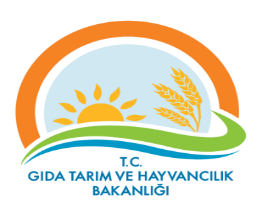 PROSES İZLEME ÖLÇME FORMU (9.1.1)PROSES İZLEME ÖLÇME FORMU (9.1.1)PROSES İZLEME ÖLÇME FORMU (9.1.1)PROSES İZLEME ÖLÇME FORMU (9.1.1)PROSES İZLEME ÖLÇME FORMU (9.1.1)Dokuman KoduDokuman KoduDokuman KoduDokuman KoduGTHB.59.İLM.KYS.038GTHB.59.İLM.KYS.038GTHB.59.İLM.KYS.038GTHB.59.İLM.KYS.038GTHB.59.İLM.KYS.038PROSES İZLEME ÖLÇME FORMU (9.1.1)PROSES İZLEME ÖLÇME FORMU (9.1.1)PROSES İZLEME ÖLÇME FORMU (9.1.1)PROSES İZLEME ÖLÇME FORMU (9.1.1)PROSES İZLEME ÖLÇME FORMU (9.1.1)Revizyon NoRevizyon NoRevizyon NoRevizyon NoPROSES İZLEME ÖLÇME FORMU (9.1.1)PROSES İZLEME ÖLÇME FORMU (9.1.1)PROSES İZLEME ÖLÇME FORMU (9.1.1)PROSES İZLEME ÖLÇME FORMU (9.1.1)PROSES İZLEME ÖLÇME FORMU (9.1.1)Revizyon TarihiRevizyon TarihiRevizyon TarihiRevizyon TarihiPROSES İZLEME ÖLÇME FORMU (9.1.1)PROSES İZLEME ÖLÇME FORMU (9.1.1)PROSES İZLEME ÖLÇME FORMU (9.1.1)PROSES İZLEME ÖLÇME FORMU (9.1.1)PROSES İZLEME ÖLÇME FORMU (9.1.1)Yayın TarihiYayın TarihiYayın TarihiYayın TarihiPROSES İZLEME ÖLÇME FORMU (9.1.1)PROSES İZLEME ÖLÇME FORMU (9.1.1)PROSES İZLEME ÖLÇME FORMU (9.1.1)PROSES İZLEME ÖLÇME FORMU (9.1.1)PROSES İZLEME ÖLÇME FORMU (9.1.1)Sayfa SayısıSayfa SayısıSayfa SayısıSayfa SayısıSayfa 1 / Sayfa 1 / Sayfa 1 / Sayfa 1 / Sayfa 1 / Proses AdıHedefPerformans Göstergesiİzleme Periyodu   Gerçekleşme                               Açıklama      Gerçekleşme                               Açıklama      Gerçekleşme                               Açıklama      Gerçekleşme                               Açıklama      Gerçekleşme                               Açıklama      Gerçekleşme                               Açıklama      Gerçekleşme                               Açıklama      Gerçekleşme                               Açıklama   Proses AdıPerformans Göstergesiİzleme PeriyoduBitkisel Gıda ve Yemin İhracatında Serbest Bölgelerde Faaliyet Gösteren İşletmelere Sağlık Sertifikası DüzenlenmesiBütün başvuru bildirimlerini zamanında cevaplamakZamanında cevap verildiyse başarı performansı % 100 olurHer günYetkili ve görevli personel her gün sisteme giriş yaparak bildirimleri kontrol ederRİSK KAYIT TABLOSURİSK KAYIT TABLOSUDokuman KoduDokuman KoduDokuman KoduGTHB.59.İLM.KYS.038GTHB.59.İLM.KYS.038GTHB.59.İLM.KYS.038GTHB.59.İLM.KYS.038GTHB.59.İLM.KYS.038GTHB.59.İLM.KYS.038GTHB.59.İLM.KYS.038RİSK KAYIT TABLOSURİSK KAYIT TABLOSURevizyon NoRevizyon NoRevizyon NoRİSK KAYIT TABLOSURİSK KAYIT TABLOSURevizyon TarihiRevizyon TarihiRevizyon TarihiRİSK KAYIT TABLOSURİSK KAYIT TABLOSUYayın TarihiYayın TarihiYayın TarihiRİSK KAYIT TABLOSURİSK KAYIT TABLOSUSayfa SayısıSayfa SayısıSayfa SayısıSayfa 1 / Sayfa 1 / Sayfa 1 / Sayfa 1 / Sayfa 1 / Sayfa 1 / Sayfa 1 / TESPİT EDİLEN RİSKTESPİT EDİLEN RİSKLERİN OLUMSUZ ETKİLERTESPİT EDİLEN RİSKLERİN OLUMSUZ ETKİLERMEVCUT KONTROLLERMEVCUT KONTROLLERRİSKLERE VERİLEN CEVAPLARETKİOLASILIKRİSK  SKORU (PUANI)RİSKİN DEĞİŞİM YÖNÜ (ÖNEM DÜZEYİ)RİSKE VERİELECEK CEVAPLAR YENİ/EK/KALDIRILAN KONTROLLERRİSKİN TÜRÜRİSKİN SAHİBİAÇIKLAMALAR (İZLEME RAPORLAMA)AÇIKLAMALAR (İZLEME RAPORLAMA)Risk: Sağlık Sertifikasını  verememekSağlık Sertifikası olmadığı için ihracat ürünlerinin  sevkiyatı yapılamazSağlık Sertifikası olmadığı için ihracat ürünlerinin  sevkiyatı yapılamaz--515DÜŞÜK RİSK  Operasyonelİl MüdürlüğüSebep:  : Firma tarafından gerekli evrakların tamamlanamaması,Numune sonuçlarının olumsuz çıkmasıSağlık Sertifikası olmadığı için ihracat ürünlerinin  sevkiyatı yapılamazSağlık Sertifikası olmadığı için ihracat ürünlerinin  sevkiyatı yapılamaz--515DÜŞÜK RİSK  Operasyonelİl Müdürlüğü